А як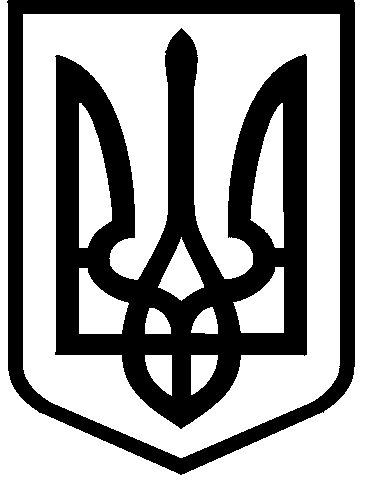 КИЇВСЬКА МІСЬКА РАДАVIII СКЛИКАННЯПОСТІЙНА КОМІСІЯ З ПИТАНЬ ЕКОЛОГІЧНОЇ ПОЛІТИКИ01044, м. Київ, вул. Хрещатик, 36 к.1005/1 	                            тел.:(044)202-70-76, тел./факс:(044)202-72-31 Протокол № 5/79засідання постійної комісії Київської міської ради з питань екологічної політики від 03.04.2019Місце проведення: Київська міська рада, м. Київ, вул. Хрещатик, 36, десятий поверх, каб. 1017, початок проведення засідання о 14:00.Склад комісії: 8 депутатів Київської міської ради.Присутні: 7 депутатів Київської міської ради – членів постійної комісії:Відсутні: 1 депутат Київської міської ради: Пинзеник О.О.Запрошені:Порядок денний:Про розгляд звернення Управління екології та природних ресурсів виконавчого органу Київської міської ради (Київської міської державної адміністрації) (вих. від 27.03.2019 № 077-1608) щодо питань дезінсекції та боротьби з хворобами зелених насаджень.Доповідачі: Начальник Управління екології та природних ресурсів виконавчого органу Київської міської ради (Київської міської державної адміністрації) – Мальований Андрій Миколайович.Про розгляд листа громадської організації «Мій Відрадний» від 22.03.2019 № 22032019-1 щодо відновлення робіт з розчистки та благоустрою озера у парку «Відрадний» у Солом’янському районі м. Києва (вх. від 25.03.2019 № 08/8322) Доповідачі: Голова ГО «Мій Відрадний» – Осьмак Антон Сергійович;Начальник Управління екології та природних ресурсів виконавчого органу Київської міської ради (Київської міської державної адміністрації) – Мальований Андрій Миколайович;В.о. генерального директора КО «Київзеленбуд» – Бєлоусова Наталія Миколаївна.Про розгляд місцевої ініціативи, оформленої у вигляді письмової пропозиції, «Щодо виділення додаткового фінансування з міського бюджету на відновлення скверу розташованого на вул. Декабристів, 9-а, просп. Миколи Бажана, 7-д, 9-д, 9-ж, вул. Архітектора Вербицького, 28-а, 28-б у Дарницькому районі м. Києва» (доручення заступника міського голови – секретаря Київської міської ради від 22.03.2019 № 08/6071).Доповідачі: Представник ініціативної групи – Кізленко Марія Андріївна;Представник ініціативної групи – Гаврушко Світлана Миколаївна;Представник ініціативної групи – Заброда Наталія Анатоліївна;Представник ініціативної групи – Антоненко Олена Володимирівна;Представник ініціативної групи –Петутіна Людмила Іванівна;Представник ініціативної групи –Мельнік Тетяна Володимирівна;Начальник Управління екології та природних ресурсів виконавчого органу Київської міської ради (Київської міської державної адміністрації) – Мальований Андрій Миколайович;В.о. генерального директора КО «Київзеленбуд» – Бєлоусова Наталія Миколаївна.Про розгляд ініціативи депутата Київської міської ради 
Ярошенка Р.В. (вх. від 19.03.2019 №08/КО-1265) стосовно створення зеленої зони вздовж будинків №2 та №2А на вул. Августина Волошина у Солом’янському районі м. Києва.Доповідачі: Депутат Київської міської ради – Ярошенко Роман Валерійович;Директор Департаменту земельних ресурсів виконавчого органу Київської міської ради (Київської міської державної адміністрації) – Оленич Петро Сергійович;В.о. генерального директора КО «Київзеленбуд» – Бєлоусова Наталія Миколаївна.Про розгляд проекту рішення Київської міської ради «Про надання дозволу на розроблення проекту землеустрою щодо відведення земельних ділянок комунальному підприємству по утриманню зелених насаджень Подільського району м. Києва в межах вул. Стеценка, вул. Володимира Сальського, вул. Тираспольської, вул. Білицької Подільському районі м. Києва для утримання зелених насаджень та благоустрою парку «Сирецький гай», 
К-30092 (доручення заступника міського голови – секретаря Київської міської ради від 09.08.2017 №08/231-1836/ПР).Доповідачі: Директор Департаменту земельних ресурсів виконавчого органу Київської міської ради (Київської міської державної адміністрації) – Оленич Петро Сергійович;В.о. генерального директора КО «Київзеленбуд» – Бєлоусова Наталія Миколаївна.Про розгляд проекту рішення Київської міської ради «Про надання дозволу на розроблення проекту землеустрою щодо відведення земельної ділянки комунальному підприємству по утриманню зелених насаджень Подільського району м. Києва на вул. Вишгородській, 7 у Подільському районі м. Києва для утримання зелених насаджень та благоустрою парку «Березовий гай», К-30358 (доручення заступника міського голови – секретаря Київської міської ради від 2108.2017 №08/231-1878/ПР).Доповідачі: Директор Департаменту земельних ресурсів виконавчого органу Київської міської ради (Київської міської державної адміністрації) – Оленич Петро Сергійович;В.о. генерального директора КО «Київзеленбуд» – Бєлоусова Наталія Миколаївна.Про розгляд проекту рішення Київської міської ради «Про надання дозволу на розроблення проекту землеустрою щодо відведення земельної ділянки комунальному підприємству по утриманню зелених насаджень Подільського району м. Києва на Андріївському узвозі (біля буд.№ 15) у Подільському районі м. Києва для утримання зелених насаджень та обслуговування скверу на Уздихальниці», К-30771 (доручення заступника міського голови – секретаря Київської міської ради від 04.09.2017 
№08/231-1974/ПР).Доповідачі: Директор Департаменту земельних ресурсів виконавчого органу Київської міської ради (Київської міської державної адміністрації) – Оленич Петро Сергійович;В.о. генерального директора КО «Київзеленбуд» – Бєлоусова Наталія Миколаївна.Про розгляд проекту рішення Київської міської ради «Про надання дозволу на розроблення проекту землеустрою щодо відведення земельної ділянки Київському комунальному об'єднанню зеленого будівництва та експлуатації зелених насаджень міста "Київзеленбуд" між будинками №№ 15, 13, 9-г, 19, 17 та 15-а на вул. Челябінській та № 24-г на вул. Митрополита Андрея Шептицького у Дніпровському районі м. Києва для утримання скверу», К-33154 (доручення заступника міського голови – секретаря Київської міської ради від 12.03.2019 №08/231-1204/ПР).Доповідачі: Директор Департаменту земельних ресурсів виконавчого органу Київської міської ради (Київської міської державної адміністрації) – Оленич Петро Сергійович;В.о. генерального директора КО «Київзеленбуд» – Бєлоусова Наталія Миколаївна.Про розгляд проекту рішення Київської міської ради «Про надання дозволу на розроблення проекту землеустрою щодо відведення земельної ділянки Київському комунальному об'єднанню зеленого будівництва та експлуатації зелених насаджень міста "Київзеленбуд" між бульв. Перова, 40, 40-а, 40-б та вул. Івана Микитенка, 3-а у Дніпровському районі м. Києва для утримання скверу», К-33179 (доручення заступника міського голови – секретаря Київської міської ради від 28.02.2019 №08/231-941/ПР).Доповідачі: Директор Департаменту земельних ресурсів виконавчого органу Київської міської ради (Київської міської державної адміністрації) – Оленич Петро Сергійович;В.о. генерального директора КО «Київзеленбуд» – Бєлоусова Наталія Миколаївна.Про розгляд проекту рішення Київської міської ради «Про надання дозволу на розроблення проекту землеустрою щодо відведення в постійне користування земельної ділянки Київському комунальному об'єднанню зеленого будівництва та експлуатації зелених насаджень міста "Київзеленбуд" між будинками 4, 4-а на вул. Будівельників та будинком 5/2 на просп. Юрія Гагаріна у Дніпровському районі міста Києва для утримання скверу», К-36653 (доручення заступника міського голови – секретаря Київської міської ради від 04.03.2019 №08/231-1110/ПР).Доповідачі: Директор Департаменту земельних ресурсів виконавчого органу Київської міської ради (Київської міської державної адміністрації) – Оленич Петро Сергійович;В.о. генерального директора КО «Київзеленбуд» – Бєлоусова Наталія Миколаївна.Про розгляд проекту рішення Київської міської ради «Про надання дозволу на розроблення проекту землеустрою щодо відведення в постійне користування земельної ділянки Київському комунальному об'єднанню зеленого будівництва та експлуатації зелених насаджень міста "Київзеленбуд" на 
вул. Братиславській, 13-15 та вул. Генерала Карбишева, 18-а у Дніпровському районі м. Києва для утримання та обслуговування парку відпочинку», К-36659 (доручення заступника міського голови – секретаря Київської міської ради від 12.03.2019 №08/231-1203/ПР).Доповідачі: Директор Департаменту земельних ресурсів виконавчого органу Київської міської ради (Київської міської державної адміністрації) – Оленич Петро Сергійович;В.о. генерального директора КО «Київзеленбуд» – Бєлоусова Наталія Миколаївна.Про розгляд проекту рішення Київської міської ради «Про надання дозволу на розроблення проекту землеустрою щодо відведення в постійне користування земельної ділянки Київському комунальному об'єднанню зеленого будівництва та експлуатації зелених насаджень міста "Київзеленбуд" на 
вул. Петра Вершигори, 5 у Дніпровському районі м. Києва для утримання скверу», К-36732 (доручення заступника міського голови – секретаря Київської міської ради від 28.02.2019 №08/231-1025/ПР).Доповідачі: Директор Департаменту земельних ресурсів виконавчого органу Київської міської ради (Київської міської державної адміністрації) – Оленич Петро Сергійович;В.о. генерального директора КО «Київзеленбуд» – Бєлоусова Наталія Миколаївна.Про розгляд проекту рішення Київської міської ради «Про надання дозволу на розроблення проекту землеустрою щодо відведення в постійне користування земельних ділянок Київському комунальному об'єднанню зеленого будівництва та експлуатації зелених насаджень міста "Київзеленбуд" на просп. Академіка Глушкова (біля будинків №№ 9-в, 9-г, 9-д) у Голосіївському районі м. Києва для облаштування, утримання та експлуатації зелених насаджень (скверу)», К-37044 (доручення заступника міського голови – секретаря Київської міської ради від 28.02.2019 №08/231-1008/ПР).Доповідачі: Директор Департаменту земельних ресурсів виконавчого органу Київської міської ради (Київської міської державної адміністрації) – Оленич Петро Сергійович;В.о. генерального директора КО «Київзеленбуд» – Бєлоусова Наталія Миколаївна.Про розгляд проекту рішення Київської міської ради «Про надання дозволу на розроблення проекту землеустрою щодо відведення в постійне користування земельної ділянки Київському комунальному об`єднанню зеленого будівництва та експлуатації зелених насаджень міста "Київзеленбуд" на вул. Генерала Тупикова, 8 у Солом`янському районі міста Києва для утримання та експлуатації скверу», К-37061 (доручення заступника міського голови – секретаря Київської міської ради від 28.02.2019 №08/231-1024/ПР).Доповідачі: Директор Департаменту земельних ресурсів виконавчого органу Київської міської ради (Київської міської державної адміністрації) – Оленич Петро Сергійович;В.о. генерального директора КО «Київзеленбуд» – Бєлоусова Наталія Миколаївна.Про розгляд проекту рішення Київської міської ради «Про надання дозволу на розроблення проекту землеустрою щодо відведення в постійне користування земельних ділянок Київському комунальному об'єднанню зеленого будівництва та експлуатації зелених насаджень міста «Київзеленбуд» на просп. Повітрофлотському, 9 у Солом’янському районі м. Києва для утримання та експлуатації скверу», К-37167 (доручення заступника міського голови – секретаря Київської міської ради від 01.03.2019 №08/231-1061/ПР).Доповідачі: Директор Департаменту земельних ресурсів виконавчого органу Київської міської ради (Київської міської державної адміністрації) – Оленич Петро Сергійович;В.о. генерального директора КО «Київзеленбуд» – Бєлоусова Наталія Миколаївна.Про розгляд проекту рішення Київської міської ради «Про надання дозволу на розроблення проекту землеустрою щодо відведення в постійне користування земельної ділянки Київському комунальному об`єднанню зеленого будівництва та експлуатації зелених насаджень міста "Київзеленбуд" на вул. Божків Яр у Солом`янському районі міста Києва для утримання та експлуатації парку», К-37170 (доручення заступника міського голови – секретаря Київської міської ради від 01.03.2019 №08/231-1065/ПР).Доповідачі: Директор Департаменту земельних ресурсів виконавчого органу Київської міської ради (Київської міської державної адміністрації) – Оленич Петро Сергійович;В.о. генерального директора КО «Київзеленбуд» – Бєлоусова Наталія Миколаївна.Про розгляд проекту рішення Київської міської ради «Про надання дозволу на розроблення проекту землеустрою щодо відведення в постійне користування земельної ділянки Київському комунальному об'єднанню зеленого будівництва та експлуатації зелених насаджень міста "Київзеленбуд" на 
просп. Лісовому, 25-а у Деснянському районі м. Києва для утримання та благоустрою зелених зон і зелених насаджень та обслуговування скверу», 
К-37173 (доручення заступника міського голови – секретаря Київської міської ради від 04.03.2019 №08/231-1154/ПР).Доповідачі: Директор Департаменту земельних ресурсів виконавчого органу Київської міської ради (Київської міської державної адміністрації) – Оленич Петро Сергійович;В.о. генерального директора КО «Київзеленбуд» – Бєлоусова Наталія Миколаївна.Про розгляд проекту рішення Київської міської ради «Про надання дозволу на розроблення проекту землеустрою щодо відведення в постійне користування земельної ділянки Київському комунальному об'єднанню зеленого будівництва та експлуатації зелених насаджень міста "Київзеленбуд" на 
вул. Академіка Курчатова, 9/21 у Деснянському районі м. Києва для утримання та благоустрою зелених зон і зелених насаджень та обслуговування скверу», 
К-37147 (доручення заступника міського голови – секретаря Київської міської ради від 05.03.2019 №08/231-1159/ПР).Доповідачі: Директор Департаменту земельних ресурсів виконавчого органу Київської міської ради (Київської міської державної адміністрації) – Оленич Петро Сергійович;В.о. генерального директора КО «Київзеленбуд» – Бєлоусова Наталія Миколаївна.Про розгляд проекту рішення Київської міської ради «Про надання дозволу на розроблення проекту землеустрою щодо відведення в постійне користування земельної ділянки Київському комунальному об'єднанню зеленого будівництва та експлуатації зелених насаджень міста "Київзеленбуд" на 
вул. Теодора Драйзера, 36 у Деснянському районі м. Києва для утримання та обслуговування скверу», К-37175 (доручення заступника міського голови – секретаря Київської міської ради від 28.02.2019 №08/231-1042/ПР).Доповідачі: Директор Департаменту земельних ресурсів виконавчого органу Київської міської ради (Київської міської державної адміністрації) – Оленич Петро Сергійович;В.о. генерального директора КО «Київзеленбуд» – Бєлоусова Наталія Миколаївна.Про розгляд проекту рішення Київської міської ради «Про надання дозволу на розроблення проекту землеустрою щодо відведення в постійне користування земельних ділянок Київському комунальному об'єднанню зеленого будівництва та експлуатації зелених насаджень міста "Київзеленбуд" біля будинків №№ 62-а, 64-а та 66-а на просп. Володимира Маяковського у Деснянському районі м. Києва для утримання та благоустрою зелених зон і зелених насаджень та обслуговування скверу», К-37182 (доручення заступника міського голови – секретаря Київської міської ради від 01.03.2019 
№08/231-1067/ПР).Доповідачі: Директор Департаменту земельних ресурсів виконавчого органу Київської міської ради (Київської міської державної адміністрації) – Оленич Петро Сергійович;В.о. генерального директора КО «Київзеленбуд» – Бєлоусова Наталія Миколаївна.Про розгляд проекту рішення Київської міської ради «Про надання дозволу на розроблення проекту землеустрою щодо відведення в постійне користування земельних ділянок Київському комунальному об'єднанню зеленого будівництва та експлуатації зелених насаджень міста "Київзеленбуд" на просп. Правди, 70-76 у Подільському районі м. Києва для утримання, обслуговування та експлуатації об'єкту зеленого господарства», К-37183 (доручення заступника міського голови – секретаря Київської міської ради від 01.03.2019 №08/231-1052/ПР).Доповідачі: Директор Департаменту земельних ресурсів виконавчого органу Київської міської ради (Київської міської державної адміністрації) – Оленич Петро Сергійович;В.о. генерального директора КО «Київзеленбуд» – Бєлоусова Наталія Миколаївна.Про розгляд проекту рішення Київської міської ради «Про надання дозволу на розроблення проекту землеустрою щодо відведення в постійне користування земельної ділянки Київському комунальному об'єднанню зеленого будівництва та експлуатації зелених насаджень міста "Київзеленбуд" на 
просп. Миколи Бажана, 10, 12 у Дарницькому районі міста Києва для утримання та експлуатації скверу», К-37185 (доручення заступника міського голови – секретаря Київської міської ради від 28.02.2019 №08/231-875/ПР).Доповідачі: Директор Департаменту земельних ресурсів виконавчого органу Київської міської ради (Київської міської державної адміністрації) – Оленич Петро Сергійович;В.о. генерального директора КО «Київзеленбуд» – Бєлоусова Наталія Миколаївна.Про розгляд проекту рішення Київської міської ради «Про надання дозволу на розроблення проекту землеустрою щодо відведення в постійне користування земельної ділянки Київському комунальному об'єднанню зеленого будівництва та експлуатації зелених насаджень міста "Київзеленбуд" на 
вул. Космонавта Волкова, 22 у Деснянському районі м. Києва для утримання, благоустрою зелених насаджень та обслуговування скверу», К-37186 (доручення заступника міського голови – секретаря Київської міської ради від 28.02.2019 №08/231-983/ПР).Доповідачі: Директор Департаменту земельних ресурсів виконавчого органу Київської міської ради (Київської міської державної адміністрації) – Оленич Петро Сергійович;В.о. генерального директора КО «Київзеленбуд» – Бєлоусова Наталія Миколаївна.Про розгляд проекту рішення Київської міської ради «Про надання дозволу на розроблення проекту землеустрою щодо відведення в постійне користування земельної ділянки Київському комунальному об'єднанню зеленого будівництва та експлуатації зелених насаджень міста «Київзеленбуд» на 
вул. Сурикова у Солом’янському районі м. Києва для утримання та експлуатації скверу», К-37187 (доручення заступника міського голови – секретаря Київської міської ради від 01.03.2019 №08/231-1064/ПР).Доповідачі: Директор Департаменту земельних ресурсів виконавчого органу Київської міської ради (Київської міської державної адміністрації) – Оленич Петро Сергійович;В.о. генерального директора КО «Київзеленбуд» – Бєлоусова Наталія Миколаївна.Про розгляд проекту рішення Київської міської ради «Про надання дозволу на розроблення проекту землеустрою щодо відведення в постійне користування земельної ділянки Київському комунальному об'єднанню зеленого будівництва та експлуатації зелених насаджень міста «Київзеленбуд» на розі 
вул. Ніжинської та вул. Миколи Голего у Солом’янському районі м. Києва для утримання та експлуатації скверу», К-37189 (доручення заступника міського голови – секретаря Київської міської ради від 04.03.2019 №08/231-1127/ПР).Доповідачі: Директор Департаменту земельних ресурсів виконавчого органу Київської міської ради (Київської міської державної адміністрації) – Оленич Петро Сергійович;В.о. генерального директора КО «Київзеленбуд» – Бєлоусова Наталія Миколаївна.Про розгляд проекту рішення Київської міської ради «Про надання дозволу на розроблення проекту землеустрою щодо відведення в постійне користування земельної ділянки Київському комунальному об'єднанню зеленого будівництва та експлуатації зелених насаджень міста "Київзеленбуд" на 
вул. Жукова, 21 (сквер) у Деснянському районі м. Києва для утримання та благоустрою зелених зон і зелених насаджень та обслуговування скверу», 
К-37195 (доручення заступника міського голови – секретаря Київської міської ради від 01.03.2019 №08/231-1087/ПР).Доповідачі: Директор Департаменту земельних ресурсів виконавчого органу Київської міської ради (Київської міської державної адміністрації) – Оленич Петро Сергійович;В.о. генерального директора КО «Київзеленбуд» – Бєлоусова Наталія Миколаївна.Про розгляд проекту рішення Київської міської ради «Про надання дозволу на розроблення проекту землеустрою щодо відведення в постійне користування земельної ділянки Київському комунальному об'єднанню зеленого будівництва та експлуатації зелених насаджень міста "Київзеленбуд" на просп. Романа Шухевича у Деснянському районі м. Києва для утримання та благоустрою зелених зон і зелених насаджень та обслуговування парку відпочинку», К-37197 (доручення заступника міського голови – секретаря Київської міської ради від 28.02.2019 №08/231-940/ПР).Доповідачі: Директор Департаменту земельних ресурсів виконавчого органу Київської міської ради (Київської міської державної адміністрації) – Оленич Петро Сергійович;В.о. генерального директора КО «Київзеленбуд» – Бєлоусова Наталія Миколаївна.Про розгляд проекту рішення Київської міської ради «Про надання дозволу на розроблення проекту землеустрою щодо відведення в постійне користування земельної ділянки Київському комунальному об'єднанню зеленого будівництва та експлуатації зелених насаджень міста "Київзеленбуд" на перетині вул. Сулеймана Стальського та вул. Братиславської у Дніпровському районі 
м. Києва для облаштування, утримання та експлуатації зелених насаджень (скверу)», К-37750 (доручення заступника міського голови – секретаря Київської міської ради від 01.03.2019 №08/231-1085/ПР).Доповідачі: Директор Департаменту земельних ресурсів виконавчого органу Київської міської ради (Київської міської державної адміністрації) – Оленич Петро Сергійович;В.о. генерального директора КО «Київзеленбуд» – Бєлоусова Наталія Миколаївна.Про розгляд проекту рішення Київської міської ради «Про надання дозволу на розроблення проекту землеустрою щодо відведення в постійне користування земельної ділянки Київському комунальному об'єднанню зеленого будівництва та експлуатації зелених насаджень міста "Київзеленбуд" на 
вул. Будищанській (між будинками № 4 та № 6 а) у Деснянському районі 
м. Києва для облаштування, утримання та експлуатації зелених насаджень (скверу)», К-37753 (доручення заступника міського голови – секретаря Київської міської ради від 13.03.2019 №08/231-1243/ПР).Доповідачі: Директор Департаменту земельних ресурсів виконавчого органу Київської міської ради (Київської міської державної адміністрації) – Оленич Петро Сергійович;В.о. генерального директора КО «Київзеленбуд» – Бєлоусова Наталія Миколаївна.Про розгляд проекту рішення Київської міської ради «Про надання дозволу на розроблення проекту землеустрою щодо відведення в постійне користування земельної ділянки Київському комунальному об'єднанню зеленого будівництва та експлуатації зелених насаджень міста "Київзеленбуд" на 
вул. Інженера Бородіна у Дніпровському районі м. Києва для облаштування, утримання та експлуатації зелених насаджень (скверу)», К-37755 (доручення заступника міського голови – секретаря Київської міської ради від 04.03.2019 №08/231-430/ПР).Доповідачі: Директор Департаменту земельних ресурсів виконавчого органу Київської міської ради (Київської міської державної адміністрації) – Оленич Петро Сергійович;В.о. генерального директора КО «Київзеленбуд» – Бєлоусова Наталія Миколаївна.Про розгляд проекту рішення Київської міської ради «Про надання дозволу на розроблення проекту землеустрою щодо відведення в постійне користування земельної ділянки Київському комунальному об'єднанню зеленого будівництва та експлуатації зелених насаджень міста "Київзеленбуд" на 
вул. Володимира Покотила, 6 у Святошинському районі м. Києва для облаштування та експлуатації зелених насаджень», К-37826 (доручення заступника міського голови – секретаря Київської міської ради від 01.03.2019 №08/231-1051/ПР).Доповідачі: Директор Департаменту земельних ресурсів виконавчого органу Київської міської ради (Київської міської державної адміністрації) – Оленич Петро Сергійович;В.о. генерального директора КО «Київзеленбуд» – Бєлоусова Наталія Миколаївна.Про розгляд проекту рішення Київської міської ради «Про надання дозволу на розроблення проекту землеустрою щодо відведення в постійне користування земельної ділянки Київському комунальному об'єднанню зеленого будівництва та експлуатації зелених насаджень міста "Київзеленбуд" на 
просп. Перемоги, 9-б у Шевченківському районі м. Києва для утримання та обслуговування скверу», К-37827 (доручення заступника міського голови – секретаря Київської міської ради від 01.03.2019 №08/231-1059/ПР).Доповідачі: Директор Департаменту земельних ресурсів виконавчого органу Київської міської ради (Київської міської державної адміністрації) – Оленич Петро Сергійович;В.о. генерального директора КО «Київзеленбуд» – Бєлоусова Наталія Миколаївна.Про розгляд проекту рішення Київської міської ради «Про надання дозволу на розроблення проекту землеустрою щодо відведення в постійне користування земельної ділянки Київському комунальному об'єднанню зеленого будівництва та експлуатації зелених насаджень міста "Київзеленбуд" на 
просп. Перемоги у Шевченківському районі м. Києва для утримання та обслуговування скверу», К-37828 (доручення заступника міського голови – секретаря Київської міської ради від 01.03.2019 №08/231-1060/ПР).Доповідачі: Директор Департаменту земельних ресурсів виконавчого органу Київської міської ради (Київської міської державної адміністрації) – Оленич Петро Сергійович;В.о. генерального директора КО «Київзеленбуд» – Бєлоусова Наталія Миколаївна.Про розгляд проекту рішення Київської міської ради «Про надання дозволу на розроблення проекту землеустрою щодо відведення в постійне користування земельної ділянки Київському комунальному об'єднанню зеленого будівництва та експлуатації зелених насаджень міста "Київзеленбуд" на 
вул. Жилянській, між будинками № 120-б та № 120-в у Шевченківському районі м. Києва для утримання та обслуговування скверу», К-37829 (доручення заступника міського голови – секретаря Київської міської ради від 01.03.2019 №08/231-1058/ПР).Доповідачі: Директор Департаменту земельних ресурсів виконавчого органу Київської міської ради (Київської міської державної адміністрації) – Оленич Петро Сергійович;В.о. генерального директора КО «Київзеленбуд» – Бєлоусова Наталія Миколаївна.Про розгляд проекту рішення Київської міської ради «Про надання дозволу на розроблення проекту землеустрою щодо відведення в постійне користування земельної ділянки Київському комунальному об'єднанню зеленого будівництва та експлуатації зелених насаджень міста "Київзеленбуд" між будинками на вул. Щусєва, 8, 10-а, 12-а та будинками на вул. Академіка Грекова, 18, 18-а, 22, 22-а у Шевченківському районі м. Києва для утримання та експлуатації скверу», К-37830 (доручення заступника міського голови – секретаря Київської міської ради від 04.03.2019 №08/231-1129/ПР).Доповідачі: Директор Департаменту земельних ресурсів виконавчого органу Київської міської ради (Київської міської державної адміністрації) – Оленич Петро Сергійович;В.о. генерального директора КО «Київзеленбуд» – Бєлоусова Наталія Миколаївна.Про розгляд проекту рішення Київської міської ради «Про надання дозволу на розроблення проекту землеустрою щодо відведення в постійне користування земельної ділянки Київському комунальному об'єднанню зеленого будівництва та експлуатації зелених насаджень міста "Київзеленбуд" на 
вул. Митрофана Довнар-Запольського, між будинками 1/12, 3, 3/1, 3/2 у Шевченківському районі м. Києва для утримання та експлуатації скверу», 
К-37832 (доручення заступника міського голови – секретаря Київської міської ради від 12.03.2019 №08/231-1205/ПР).Доповідачі: Директор Департаменту земельних ресурсів виконавчого органу Київської міської ради (Київської міської державної адміністрації) – Оленич Петро Сергійович;В.о. генерального директора КО «Київзеленбуд» – Бєлоусова Наталія Миколаївна.Про розгляд проекту рішення Київської міської ради «Про надання дозволу на розроблення проекту землеустрою щодо відведення в постійне користування земельної ділянки Київському комунальному об'єднанню зеленого будівництва та експлуатації зелених насаджень міста "Київзеленбуд" від площі Перемоги до Повітрофлотського проспекту у Шевченківському районі м. Києва для утримання та обслуговування бульвару», К-37833 (доручення заступника міського голови – секретаря Київської міської ради від 01.03.2019 
№08/231-1075/ПР).Доповідачі: Директор Департаменту земельних ресурсів виконавчого органу Київської міської ради (Київської міської державної адміністрації) – Оленич Петро Сергійович;В.о. генерального директора КО «Київзеленбуд» – Бєлоусова Наталія Миколаївна.Про розгляд проекту рішення Київської міської ради «Про надання дозволу на розроблення проекту землеустрою щодо відведення в постійне користування земельної ділянки Київському комунальному об'єднанню зеленого будівництва та експлуатації зелених насаджень міста "Київзеленбуд" на 
вул. Генерала Наумова, 31-33 у Святошинському районі м. Києва для експлуатації скверу», К-37835 (доручення заступника міського голови – секретаря Київської міської ради від 01.03.2019 №08/231-1049/ПР).Доповідачі: Директор Департаменту земельних ресурсів виконавчого органу Київської міської ради (Київської міської державної адміністрації) – Оленич Петро Сергійович;В.о. генерального директора КО «Київзеленбуд» – Бєлоусова Наталія Миколаївна.Про розгляд проекту рішення Київської міської ради «Про надання дозволу на розроблення проекту землеустрою щодо відведення в постійне користування земельної ділянки Київському комунальному об'єднанню зеленого будівництва та експлуатації зелених насаджень міста "Київзеленбуд" на 
вул. Зодчих, 36-38 у Святошинському районі м. Києва для експлуатації скверу», 
К-37836 (доручення заступника міського голови – секретаря Київської міської ради від 04.03.2019 №08/231-1128/ПР).Доповідачі: Директор Департаменту земельних ресурсів виконавчого органу Київської міської ради (Київської міської державної адміністрації) – Оленич Петро Сергійович;В.о. генерального директора КО «Київзеленбуд» – Бєлоусова Наталія Миколаївна.Про розгляд проекту рішення Київської міської ради «Про надання дозволу на розроблення проекту землеустрою щодо відведення в постійне користування земельної ділянки Київському комунальному об'єднанню зеленого будівництва та експлуатації зелених насаджень міста "Київзеленбуд" на 
вул. Рахманінова, 22 у Святошинському районі м. Києва для експлуатації скверу», К-37837 (доручення заступника міського голови – секретаря Київської міської ради від 01.03.2019 №08/231-1050/ПР).Доповідачі: Директор Департаменту земельних ресурсів виконавчого органу Київської міської ради (Київської міської державної адміністрації) – Оленич Петро Сергійович;В.о. генерального директора КО «Київзеленбуд» – Бєлоусова Наталія Миколаївна.Про розгляд проекту рішення Київської міської ради «Про надання дозволу на розроблення проекту землеустрою щодо відведення в постійне користування земельної ділянки Київському комунальному об'єднанню зеленого будівництва та експлуатації зелених насаджень міста "Київзеленбуд" на 
бульв. Перова, 12/92 у Дніпровському районі м. Києва для облаштування, утримання та експлуатації зелених насаджень (скверу)», К-37937 (доручення заступника міського голови – секретаря Київської міської ради від 01.03.2019 №08/231-1089/ПР).Доповідачі: Директор Департаменту земельних ресурсів виконавчого органу Київської міської ради (Київської міської державної адміністрації) – Оленич Петро Сергійович;В.о. генерального директора КО «Київзеленбуд» – Бєлоусова Наталія Миколаївна.Про розгляд проекту рішення Київської міської ради «Про передачу громадянці Цап Наталії Анатоліївні у приватну власність земельної ділянки для будівництва і обслуговування жилого будинку, господарських будівель і споруд на вул. Свято-Георгіївській, 14 у Голосіївському районі м. Києва», А-23280 (доручення заступника міського голови – секретаря Київської міської ради від 13.03.2018 №08/231-857/ПР та витяг з протоколу № 3/92 засідання постійної комісії Київської міської ради з питань містобудування, архітектури та землекористування від 05.02.2019).Доповідачі: Директор Департаменту земельних ресурсів виконавчого органу Київської міської ради (Київської міської державної адміністрації) – Оленич Петро Сергійович;В.о. генерального директора КО «Київзеленбуд» – Бєлоусова Наталія Миколаївна.Про розгляд проекту рішення Київської міської ради «Про передачу громадянці Живиці Тетяні Станіславівні у приватну власність земельної ділянки для будівництва, і обслуговування жилого будинку, господарських будівель і споруд у пров. Залужному, 19-л у Голосіївському районі м. Києва», А-22437 (доручення заступника міського голови – секретаря Київської міської ради від 17.05.2018 №08/231-1680/ПР та витяг з протоколу № 3/92 засідання постійної комісії Київської міської ради з питань містобудування, архітектури та землекористування від 05.02.2019) та листа Живиці Т.С. (вх. від 22.03.2019 №08/Ж-1314).Доповідачі: Директор Департаменту земельних ресурсів виконавчого органу Київської міської ради (Київської міської державної адміністрації) – Оленич Петро Сергійович;В.о. генерального директора КО «Київзеленбуд» – Бєлоусова Наталія Миколаївна;Автор звернення – Живиця Тетяна Станіславівна.Про розгляд проекту рішення Київської міської ради «Про передачу громадянину Лисенку Андрію Петровичу у приватну власність земельної ділянки для будівництва і обслуговування жилого будинку, господарських будівель і споруд на вул. Магістральній, 48-в у Шевченківському районі 
м. Києва», П-9818 (доручення заступника міського голови – секретаря Київської міської ради від 10.09.2018 №08/231-2777/ПР та витяг з протоколу № 3/92 засідання постійної комісії Київської міської ради з питань містобудування, архітектури та землекористування від 05.02.2019).Доповідачі: Директор Департаменту земельних ресурсів виконавчого органу Київської міської ради (Київської міської державної адміністрації) – Оленич Петро Сергійович;В.о. генерального директора КО «Київзеленбуд» – Бєлоусова Наталія Миколаївна.Про розгляд проекту рішення Київської міської ради «Про передачу ТОВ "СВІТ ПРИРОДИ" земельної ділянки для рекреаційних цілей на 
вул. Труханівській, 1 у Дніпровському районі м. Києва», Д-7375 (доручення заступника міського голови – секретаря Київської міської ради від 31.05.2016 №08/231-2423/ПР).Доповідачі: Директор Департаменту земельних ресурсів виконавчого органу Київської міської ради (Київської міської державної адміністрації) – Оленич Петро Сергійович;В.о. генерального директора КО «Київзеленбуд» – Бєлоусова Наталія Миколаївна.Про розгляд правового висновку від 06.03.2019 №08/230-399 до проекту рішення Київської міської ради «Про надання статусу скверу земельній ділянці на вул. Волкова, 2 у Деснянському районі м. Києва» (доручення заступника міського голови – секретаря Київської міської ради від 23.03.2018 
№08/231-959/ПР). Доповідачі: Депутат Київської міської ради – Буділов Михайло Михайлович;Директор Департаменту земельних ресурсів виконавчого органу Київської міської ради (Київської міської державної адміністрації) – Оленич Петро Сергійович;В.о. генерального директора КО «Київзеленбуд» – Бєлоусова Наталія Миколаївна.Про розгляд проекту рішення Київської міської ради «Про надання статусу скверу земельній ділянці, що розташована між будинками по вул. Оноре де Бальзака, 4, 4-А, 6 у Деснянському районі, м. Київ» (доручення заступника міського голови – секретаря Київської міської ради від 11.05.2018 №08/231-1552/ПР та витяг з протоколу №2/91 засідання постійної комісії Київської міської ради з питань містобудування, архітектури та землекористування 22.01.2019).Доповідачі: Депутат Київської міської ради – Дідовець Юрій Вікторович;Директор Департаменту земельних ресурсів виконавчого органу Київської міської ради (Київської міської державної адміністрації) – Оленич Петро Сергійович;В.о. генерального директора КО «Київзеленбуд» – Бєлоусова Наталія Миколаївна.Про розгляд проекту рішення Київської міської ради «Про надання статусу скверу земельній ділянці, що розташована на вулиці Замковецькій, 5-в (кадастровий №8000000000:85:219:0303 у Подільському районі міста Києва») (доручення заступника міського голови – секретаря Київської міської ради від 11.05.2018 №08/231-1556/ПР та витяг з протоколу №3/92 засідання постійної комісії Київської міської ради з питань містобудування, архітектури та землекористування 05.02.2019).Доповідачі: Депутат Київської міської ради – Дідовець Юрій Вікторович;Директор Департаменту земельних ресурсів виконавчого органу Київської міської ради (Київської міської державної адміністрації) – Оленич Петро Сергійович;В.о. генерального директора КО «Київзеленбуд» – Бєлоусова Наталія Миколаївна.Про розгляд проекту рішення Київської міської ради «Про оголошення природної території ландшафтним заказником місцевого значення «Озеро Тягле» (доручення заступника міського голови – секретаря Київської міської ради від 13.02.2019 №08/231-745/ПР).Доповідачі: Заступник голови Київської міської державної адміністрації – Пантелеєв Петро Олександрович;Начальник Управління екології та природних ресурсів виконавчого органу Київської міської ради (Київської міської державної адміністрації) – Мальований Андрій Миколайович.Про розгляд проекту рішення Київської міської ради «Про розірвання договору оренди земельної ділянки (66:094:019) укладеного між КИЇВСЬКОЮ МІСЬКОЮ РАДОЮ та РЕЛІГІЙНОЮ ГРОМАДОЮ: ПОМІСНА ЦЕРКВА ХРИСТИЯН ВІРИ ЄВАНГЕЛЬСЬКОЇ «ХРИСТИЯНСЬКА НАДІЯ» У ДНІПРОВСЬКОМУ РАЙОНІ МІСТА КИЄВА, від 22.10.2004 р. № 66-6-00197, за адресою: вул. Генерала Жмаченка, 20 у Дніпровському районі міста Києва, та надання земельній ділянці статусу парку» (доручення заступника міського голови – секретаря Київської міської ради від 13.02.2019 №08/231-750/ПР).Доповідачі: Депутат Київської міської ради – Маляревич Олесь Вікторович;Директор Департаменту земельних ресурсів виконавчого органу Київської міської ради (Київської міської державної адміністрації) – Оленич Петро Сергійович;В.о. генерального директора КО «Київзеленбуд» – Бєлоусова Наталія Миколаївна.Про розгляд проекту рішення Київської міської ради «Про оголошення двох дерев дуба черещатого, які розташовані біля житлового будинку по провулку Золочівському, 4 у Подільському районі, міста Києва об’єктами природно-заповідного фонду місцевого значення у м. Києві» (доручення заступника міського голови – секретаря Київської міської ради від 07.03.2019 №08/231-1164/ПР). Доповідачі: Депутат Київської міської ради – Дідовець Юрій Вікторович;Начальник Управління екології та природних ресурсів виконавчого органу Київської міської ради (Київської міської державної адміністрації) – Мальований Андрій Миколайович;В.о. генерального директора КО «Київзеленбуд» – Бєлоусова Наталія Миколаївна.Про розгляд проекту рішення Київської міської ради «Про включення земельної ділянки площею 0,012 га на вул. Січових Стрільців, 86 у Шевченківському районі м. Києва до складу скверу імені Петра Болбочана» (доручення заступника міського голови – секретаря Київської міської ради від 14.03.2019 №08/231-1255/ПР). Доповідачі: Депутат Київської міської ради – Кутняк Святослав Вікторович;Директор Департаменту земельних ресурсів виконавчого органу Київської міської ради (Київської міської державної адміністрації) – Оленич Петро Сергійович;В.о. генерального директора КО «Київзеленбуд» – Бєлоусова Наталія Миколаївна.Про розгляд проекту рішення Київської міської ради «Про надання статусу скверу земельній ділянці на вул. Обухівській у Святошинському районі м. Києва» (доручення заступника міського голови – секретаря Київської міської ради від 11.06.2018 №08/231-1988/ПР). Доповідачі: Депутат Київської міської ради – Антоненко Прохор Дмитрович;Директор Департаменту земельних ресурсів виконавчого органу Київської міської ради (Київської міської державної адміністрації) – Оленич Петро Сергійович;В.о. генерального директора КО «Київзеленбуд» – Бєлоусова Наталія Миколаївна.СЛУХАЛИ: Ялового К.В. щодо прийняття за основу порядку денного із 53 питань засідання постійної комісії Київської міської ради з питань екологічної політики від 03.04.2019.ВИРІШИЛИ: Прийняти за основу порядок денний із 53 питань засідання постійної комісії Київської міської ради з питань екологічної політики від 03.04.2019.ГОЛОСУВАЛИ: «за» – 6, «проти» – 0, «утримались» – 0, «не голосували» – 1. Рішення прийнято. Питання, винесені на розгляд з голосу:54. СЛУХАЛИ: Яловий К.В.Про пропозицію Ялового К.В., голови постійної комісії Київської міської ради з питань екологічної політики – депутата Київської міської ради, щодо включення до проекту порядку денного питання «Про розгляд ініціативи депутата Київської міської ради Мірошниченка І.М. (вх. від 22.03.2019 №08/6053) стосовно створення парку відпочинку «Екопарк Осокорки» на земельних ділянках у ж/м Осокорки-Центральні (1, 2, 3, 4, 5, 6 мікрорайони) у Дарницькому районі 
м. Києва».ВИРІШИЛИ: Включити до проекту порядку денного питання «Про розгляд ініціативи депутата Київської міської ради Мірошниченка І.М. (вх. від 22.03.2019 №08/6053) стосовно створення парку відпочинку «Екопарк Осокорки» на земельних ділянках у ж/м Осокорки-Центральні (1, 2, 3, 4, 5, 6 мікрорайони) у Дарницькому районі м. Києва».ГОЛОСУВАЛИ: «за» – 6, «проти» – 0, «утримались» – 0, «не голосували» – 1. Рішення прийнято. 55. СЛУХАЛИ: Яловий К.В.Про пропозицію представника ТОВ «ГЛОБАЛ ІНВЕСТ» щодо включення до проекту порядку денного питання «Про розгляд звернення ТОВ «ГЛОБАЛ ІНВЕСТ» щодо благоустрою та озеленення території земельної ділянки за адресою: провулок Георгіївський, 9 у Шевченківському районі м. Києва (вх. від 03.04.2019 № 08/7116)».ВИРІШИЛИ: Включити до проекту порядку денного питання «Про розгляд звернення ТОВ «ГЛОБАЛ ІНВЕСТ» щодо збереження зеленої зони з подальшим благоустроєм території земельної ділянки на вул. Рейтарській, 10-12 у Шевченківському районі м. Києва (вх. від 03.04.2019 № 08/7116)».ГОЛОСУВАЛИ: «за» – 6, «проти» – 0, «утримались» – 0, «не голосували» – 1. Рішення прийнято. СЛУХАЛИ: Ялового К.В. щодо прийняття в цілому порядку денного із 55 питань засідання постійної комісії Київської міської ради з питань екологічної політики від 03.04.2019.ВИРІШИЛИ: Прийняти в цілому порядок денний із 55 питань засідання постійної комісії Київської міської ради з питань екологічної політики від 03.04.2019.ГОЛОСУВАЛИ: «за» – 6, «проти» – 0, «утримались» – 0, «не голосували» – 1.Рішення прийнято. Голова постійної комісії Київської міської ради з питань екологічної політики, виконуючи норму частини дев’ятої статті 34 Регламенту Київської міської ради, звернувся до депутатів Київської міської ради із запитанням про наявність у будь-кого реального чи потенційного конфлікту інтересів стосовно будь-якого з питань порядку денного, а також про наявність у будь-кого відомостей про конфлікт інтересів у іншого депутата Київської міської ради.СЛУХАЛИ: Антонову О.Ю., яка повідомила про потенційний конфлікт інтересів стосовно проекту рішення Київської міської ради «Про оголошення природної території ландшафтним заказником місцевого значення «Озеро Тягле» (доручення заступника міського голови – секретаря Київської міської ради від 13.02.2019 №08/231-745/ПР) та зазначила, що буде утримуватися від обговорення та не буде брати участь у прийнятті рішення по вищезазначеному питанню.Розгляд (обговорення) питань порядку денного:Про розгляд звернення Управління екології та природних ресурсів виконавчого органу Київської міської ради (Київської міської державної адміністрації) (вих. від 27.03.2019 № 077-1608) щодо питань дезінсекції та боротьби з хворобами зелених насаджень.СЛУХАЛИ: Мальований А.М.ВИСТУПИЛИ: Яловий К.В.Яловий К.В. запропонував звернутись до постійної комісії Київської міської ради з питань бюджету та соціально-економічного розвитку і Департаменту фінансів виконавчого органу Київської міської ради (Київської міської державної адміністрації) з проханням опрацювати можливість виділення додаткового фінансування в сумі 6360,0 тис грн з бюджету міста Києва за КПТКВ 2816030 КЕКВ 2610 по головному розпоряднику бюджетних коштів Управлінню екології та природних ресурсів виконавчого органу Київської міської ради (Київської міської державної адміністрації) для проведення заходів з обробки балансових територій комунальних підприємств по утриманню зелених насаджень, комунальних підприємств лісопаркових господарств та КП «Плесо» від вогнищ карантинних рослин та дезінсекції.ВИРІШИЛИ: Звернутись до постійної комісії Київської міської ради з питань бюджету та соціально-економічного розвитку і Департаменту фінансів виконавчого органу Київської міської ради (Київської міської державної адміністрації) з проханням опрацювати можливість виділення додаткового фінансування в сумі 6360,0 тис грн з бюджету міста Києва за КПТКВ 2816030 КЕКВ 2610 по головному розпоряднику бюджетних коштів Управлінню екології та природних ресурсів виконавчого органу Київської міської ради (Київської міської державної адміністрації) для проведення заходів з обробки балансових територій комунальних підприємств по утриманню зелених насаджень, комунальних підприємств лісопаркових господарств та КП «Плесо» від вогнищ карантинних рослин та дезінсекції.ГОЛОСУВАЛИ: «за» – 6, «проти» – 0, «утримались» – 0, «не голосували» – 1.Рішення прийнято.Про розгляд листа громадської організації «Мій Відрадний» від 22.03.2019 № 22032019-1 щодо відновлення робіт з розчистки та благоустрою озера у парку «Відрадний» у Солом’янському районі м. Києва (вх. від 25.03.2019 № 08/8322). СЛУХАЛИ: Осьмак А.С.ВИСТУПИЛИ: Хмельницька М.О., Мальований А.М., Менчак Н.М., 
Бєлоусова Н.М., Яловий К.В.ВИРІШИЛИ: Рекомендувати начальнику Управління екології та природних ресурсів виконавчого органу Київської міської ради (Київської міської державної адміністрації) Мальованому А.М. та в.о. генерального директора КО «Київзеленбуд» Бєлоусовій Н.М. взяти дане питання під особистий контроль.Звернутись до постійної комісії Київської міської ради з питань бюджету та соціально-економічного розвитку та Департаменту фінансів виконавчого органу Київської міської ради (Київської міської державної адміністрації) з проханням опрацювати можливість виділення додаткового фінансування на відновлення будівельних робіт з розчистки озера в парку «Відрадний» у Солом’янському районі м. Києва.ГОЛОСУВАЛИ: «за» – 6, «проти» – 0, «утримались» – 0, «не голосували» – 1.Рішення прийнято.Про розгляд місцевої ініціативи, оформленої у вигляді письмової пропозиції, «Щодо виділення додаткового фінансування з міського бюджету на відновлення скверу розташованого на вул. Декабристів, 9-а, просп. Миколи Бажана, 7-д, 9-д, 9-ж, вул. Архітектора Вербицького, 28-а, 28-б у Дарницькому районі м. Києва» (доручення заступника міського голови – секретаря Київської міської ради від 22.03.2019 № 08/6071).СЛУХАЛИ: Кізленко М.А.ВИСТУПИЛИ: Мірошниченко І.М., Яловий К.В.ВИРІШИЛИ: Звернутись до постійної комісії Київської міської ради з питань бюджету та соціально-економічного розвитку та Департаменту фінансів виконавчого органу Київської міської ради (Київської міської державної адміністрації) з проханням опрацювати можливість виділення додаткового фінансування з бюджету міста Києва на благоустрій скверу, розташованого на вул. Декабристів, 9-а, просп. Миколи Бажана, 7-д, 9-д, 9-ж, вул. Архітектора Вербицького, 28-а, 28-б у Дарницькому районі м. Києва.ГОЛОСУВАЛИ: «за» – 5, «проти» – 0, «утримались» – 0, «не голосували» – 2.Рішення прийнято.Про розгляд ініціативи депутата Київської міської ради Ярошенка Р.В. 
(вх. від 19.03.2019 №08/КО-1265) стосовно створення зеленої зони вздовж будинків №2 та №2А на вул. Августина Волошина у Солом’янському районі м. Києва.СЛУХАЛИ:Яловий К.В.ВИРІШИЛИ: Підтримати ініціативу депутата Київської міської ради Ярошенка Р.В. стосовно створення зеленої зони вздовж будинків №2 та №2А на 
вул. Августина Волошина у Солом’янському районі м. Києва.Звернутись до КО «Київзеленбуд» з проханням подати клопотання про надання дозволу на розроблення проекту землеустрою щодо відведення земельної ділянки для створення скверу в установленому порядку.ГОЛОСУВАЛИ: «за» – 5, «проти» – 0, «утримались» – 0, «не голосували» – 2.Рішення прийнято.Про розгляд проекту рішення Київської міської ради «Про надання дозволу на розроблення проекту землеустрою щодо відведення земельних ділянок комунальному підприємству по утриманню зелених насаджень Подільського району м. Києва в межах вул. Стеценка, вул. Володимира Сальського, вул. Тираспольської, вул. Білицької Подільському районі м. Києва для утримання зелених насаджень та благоустрою парку «Сирецький гай», К-30092 (доручення заступника міського голови – секретаря Київської міської ради від 09.08.2017 №08/231-1836/ПР).СЛУХАЛИ: Яловий К.В.ВИСТУПИЛИ: Бєлоусова Н.М., Єрмолаєв П.М., Господаренко Я.П., Мірошниченко І.М., Менчак Н.М.	Менчак Н.М. запропонувала відхилити даний проект рішення у зв’язку з відповідним зверненням комунального підприємства по утриманню зелених насаджень Подільського району від 12.09.2017 №08/15514, а також зазначила, що було подано нове клопотання на розроблення проекту землеустрою на цю територію.ВИРІШИЛИ: Відхилити проект рішення Київської міської ради «Про надання дозволу на розроблення проекту землеустрою щодо відведення земельних ділянок комунальному підприємству по утриманню зелених насаджень Подільського району м. Києва в межах вул. Стеценка, вул. Володимира Сальського, вул. Тираспольської, вул. Білицької Подільському районі м. Києва для утримання зелених насаджень та благоустрою парку «Сирецький гай», 
К-30092 (доручення заступника міського голови – секретаря Київської міської ради від 09.08.2017 №08/231-1836/ПР) у зв’язку з відповідним зверненням комунального підприємства по утриманню зелених насаджень Подільського району від 12.09.2017 №08/15514.ГОЛОСУВАЛИ: «за» – 5, «проти» – 0, «утримались» – 0, «не голосували» – 2.Рішення прийнято.Про розгляд проекту рішення Київської міської ради «Про надання дозволу на розроблення проекту землеустрою щодо відведення земельної ділянки комунальному підприємству по утриманню зелених насаджень Подільського району м. Києва на вул. Вишгородській, 7 у Подільському районі м. Києва для утримання зелених насаджень та благоустрою парку «Березовий гай», К-30358 (доручення заступника міського голови – секретаря Київської міської ради від 2108.2017 №08/231-1878/ПР).СЛУХАЛИ: Яловий К.В.ВИРІШИЛИ: Відхилити проект рішення Київської міської ради «Про надання дозволу на розроблення проекту землеустрою щодо відведення земельної ділянки комунальному підприємству по утриманню зелених насаджень Подільського району м. Києва на вул. Вишгородській, 7 у Подільському районі м. Києва для утримання зелених насаджень та благоустрою парку «Березовий гай», К-30358 (доручення заступника міського голови – секретаря Київської міської ради від 2108.2017 №08/231-1878/ПР) у зв’язку з відповідним зверненням комунального підприємства по утриманню зелених насаджень Подільського району від 12.09.2017 №08/15514.ГОЛОСУВАЛИ: «за» – 6, «проти» – 0, «утримались» – 0, «не голосували» – 1.Рішення прийнято.Про розгляд проекту рішення Київської міської ради «Про надання дозволу на розроблення проекту землеустрою щодо відведення земельної ділянки комунальному підприємству по утриманню зелених насаджень Подільського району м. Києва на Андріївському узвозі (біля буд.№ 15) у Подільському районі м. Києва для утримання зелених насаджень та обслуговування скверу на Уздихальниці», К-30771 (доручення заступника міського голови – секретаря Київської міської ради від 04.09.2017 
№08/231-1974/ПР).СЛУХАЛИ: Яловий К.В.ВИРІШИЛИ: Відхилити проект рішення Київської міської ради «Про надання дозволу на розроблення проекту землеустрою щодо відведення земельної ділянки комунальному підприємству по утриманню зелених насаджень Подільського району м. Києва на Андріївському узвозі (біля буд.№ 15) у Подільському районі м. Києва для утримання зелених насаджень та обслуговування скверу на Уздихальниці», К-30771 (доручення заступника міського голови – секретаря Київської міської ради від 04.09.2017 
№08/231-1974/ПР) у зв’язку з відповідним зверненням комунального підприємства по утриманню зелених насаджень Подільського району від 12.09.2017 №08/15514.ГОЛОСУВАЛИ: «за» – 6, «проти» – 0, «утримались» – 0, «не голосували» – 1.Рішення прийнято.Про розгляд проекту рішення Київської міської ради «Про надання дозволу на розроблення проекту землеустрою щодо відведення земельної ділянки Київському комунальному об'єднанню зеленого будівництва та експлуатації зелених насаджень міста "Київзеленбуд" між будинками №№ 15, 13, 9-г, 19, 17 та 15-а на вул. Челябінській та № 24-г на вул. Митрополита Андрея Шептицького у Дніпровському районі м. Києва для утримання скверу», К-33154 (доручення заступника міського голови – секретаря Київської міської ради від 12.03.2019 №08/231-1204/ПР).ВИСТУПИЛИ: Яловий К.В. Яловий К.В. запропонував підтримати зазначений проект рішення Київської міської ради з рекомендаціями, а саме: «пункт 2 проекту рішення виключити, у зв'язку з цим пункт 3 вважати відповідно пунктом 2».ВИРІШИЛИ: Підтримати проект рішення Київської міської ради «Про надання дозволу на розроблення проекту землеустрою щодо відведення земельної ділянки Київському комунальному об'єднанню зеленого будівництва та експлуатації зелених насаджень міста "Київзеленбуд" між будинками №№ 15, 13, 9-г, 19, 17 та 15-а на вул. Челябінській та № 24-г на вул. Митрополита Андрея Шептицького у Дніпровському районі м. Києва для утримання скверу», К-33154 (доручення заступника міського голови – секретаря Київської міської ради від 12.03.2019 №08/231-1204/ПР) з рекомендаціями, а саме: «пункт 2 проекту рішення виключити, у зв'язку з цим пункт 3 вважати відповідно пунктом 2».ГОЛОСУВАЛИ: «за» – 6, «проти» – 0, «утримались» – 0, «не голосували» – 1.Рішення прийнято.Про розгляд проекту рішення Київської міської ради «Про надання дозволу на розроблення проекту землеустрою щодо відведення земельної ділянки Київському комунальному об'єднанню зеленого будівництва та експлуатації зелених насаджень міста "Київзеленбуд" між бульв. Перова, 40, 40-а, 40-б та вул. Івана Микитенка, 3-а у Дніпровському районі м. Києва для утримання скверу», К-33179 (доручення заступника міського голови – секретаря Київської міської ради від 28.02.2019 №08/231-941/ПР).ВИСТУПИЛИ: Яловий К.В. Яловий К.В. запропонував підтримати зазначений проект рішення Київської міської ради з рекомендаціями, а саме: «пункт 2 проекту рішення виключити, у зв'язку з цим пункт 3 вважати відповідно пунктом 2».ВИРІШИЛИ: Підтримати проект рішення Київської міської ради «Про надання дозволу на розроблення проекту землеустрою щодо відведення земельної ділянки Київському комунальному об'єднанню зеленого будівництва та експлуатації зелених насаджень міста "Київзеленбуд" між бульв. Перова, 40, 
40-а, 40-б та вул. Івана Микитенка, 3-а у Дніпровському районі м. Києва для утримання скверу», К-33179 (доручення заступника міського голови – секретаря Київської міської ради від 28.02.2019 №08/231-941/ПР) з рекомендаціями, а саме: «пункт 2 проекту рішення виключити, у зв'язку з цим пункт 3 вважати відповідно пунктом 2».ГОЛОСУВАЛИ: «за» – 6, «проти» – 0, «утримались» – 0, «не голосували» – 1.Рішення прийнято.Про розгляд проекту рішення Київської міської ради «Про надання дозволу на розроблення проекту землеустрою щодо відведення в постійне користування земельної ділянки Київському комунальному об'єднанню зеленого будівництва та експлуатації зелених насаджень міста "Київзеленбуд" між будинками 4, 4-а на вул. Будівельників та будинком 5/2 на просп. Юрія Гагаріна у Дніпровському районі міста Києва для утримання скверу», К-36653 (доручення заступника міського голови – секретаря Київської міської ради від 04.03.2019 №08/231-1110/ПР).ВИСТУПИЛИ: Яловий К.В. Яловий К.В. запропонував підтримати зазначений проект рішення Київської міської ради з рекомендаціями, а саме: «пункт 2 проекту рішення виключити, у зв'язку з цим пункт 3 вважати відповідно пунктом 2».ВИРІШИЛИ: Підтримати проект рішення Київської міської ради «Про надання дозволу на розроблення проекту землеустрою щодо відведення в постійне користування земельної ділянки Київському комунальному об'єднанню зеленого будівництва та експлуатації зелених насаджень міста "Київзеленбуд" між будинками 4, 4-а на вул. Будівельників та будинком 5/2 на просп. Юрія Гагаріна у Дніпровському районі міста Києва для утримання скверу», К-36653 (доручення заступника міського голови – секретаря Київської міської ради від 04.03.2019 №08/231-1110/ПР) з рекомендаціями, а саме: «пункт 2 проекту рішення виключити, у зв'язку з цим пункт 3 вважати відповідно пунктом 2».ГОЛОСУВАЛИ: «за» – 6, «проти» – 0, «утримались» – 0, «не голосували» – 1.Рішення прийнято.Про розгляд проекту рішення Київської міської ради «Про надання дозволу на розроблення проекту землеустрою щодо відведення в постійне користування земельної ділянки Київському комунальному об'єднанню зеленого будівництва та експлуатації зелених насаджень міста "Київзеленбуд" на вул. Братиславській, 13-15 та вул. Генерала Карбишева, 18-а у Дніпровському районі м. Києва для утримання та обслуговування парку відпочинку», К-36659 (доручення заступника міського голови – секретаря Київської міської ради від 12.03.2019 №08/231-1203/ПР).ВИСТУПИЛИ: Яловий К.В. Яловий К.В. запропонував підтримати зазначений проект рішення Київської міської ради з рекомендаціями, а саме: «пункт 2 проекту рішення виключити, у зв'язку з цим пункт 3 вважати відповідно пунктом 2».ВИРІШИЛИ: Підтримати проект рішення Київської міської ради «Про надання дозволу на розроблення проекту землеустрою щодо відведення в постійне користування земельної ділянки Київському комунальному об'єднанню зеленого будівництва та експлуатації зелених насаджень міста "Київзеленбуд" на 
вул. Братиславській, 13-15 та вул. Генерала Карбишева, 18-а у Дніпровському районі м. Києва для утримання та обслуговування парку відпочинку», К-36659 (доручення заступника міського голови – секретаря Київської міської ради від 12.03.2019 №08/231-1203/ПР) з рекомендаціями, а саме: «пункт 2 проекту рішення виключити, у зв'язку з цим пункт 3 вважати відповідно пунктом 2».ГОЛОСУВАЛИ: «за» – 6, «проти» – 0, «утримались» – 0, «не голосували» – 1.Рішення прийнято.Про розгляд проекту рішення Київської міської ради «Про надання дозволу на розроблення проекту землеустрою щодо відведення в постійне користування земельної ділянки Київському комунальному об'єднанню зеленого будівництва та експлуатації зелених насаджень міста "Київзеленбуд" на вул. Петра Вершигори, 5 у Дніпровському районі 
м. Києва для утримання скверу», К-36732 (доручення заступника міського голови – секретаря Київської міської ради від 28.02.2019 №08/231-1025/ПР).ВИСТУПИЛИ: Яловий К.В. Яловий К.В. запропонував підтримати зазначений проект рішення Київської міської ради з рекомендаціями, а саме: «пункт 2 проекту рішення виключити, у зв'язку з цим пункт 3 вважати відповідно пунктом 2».ВИРІШИЛИ: Підтримати проект рішення Київської міської ради «Про надання дозволу на розроблення проекту землеустрою щодо відведення в постійне користування земельної ділянки Київському комунальному об'єднанню зеленого будівництва та експлуатації зелених насаджень міста "Київзеленбуд" на 
вул. Петра Вершигори, 5 у Дніпровському районі м. Києва для утримання скверу», К-36732 (доручення заступника міського голови – секретаря Київської міської ради від 28.02.2019 №08/231-1025/ПР) з рекомендаціями, а саме: «пункт 2 проекту рішення виключити, у зв'язку з цим пункт 3 вважати відповідно пунктом 2».ГОЛОСУВАЛИ: «за» – 6, «проти» – 0, «утримались» – 0, «не голосували» – 1.Рішення прийнято.Про розгляд проекту рішення Київської міської ради «Про надання дозволу на розроблення проекту землеустрою щодо відведення в постійне користування земельних ділянок Київському комунальному об'єднанню зеленого будівництва та експлуатації зелених насаджень міста "Київзеленбуд" на просп. Академіка Глушкова (біля будинків №№ 9-в, 9-г, 9-д) у Голосіївському районі м. Києва для облаштування, утримання та експлуатації зелених насаджень (скверу)», К-37044 (доручення заступника міського голови – секретаря Київської міської ради від 28.02.2019 
№08/231-1008/ПР).ВИСТУПИЛИ: Яловий К.В. Яловий К.В. запропонував підтримати зазначений проект рішення Київської міської ради з рекомендаціями, а саме: «пункт 2 проекту рішення виключити, у зв'язку з цим пункт 3 вважати відповідно пунктом 2».ВИРІШИЛИ: Підтримати проект рішення Київської міської ради «Про надання дозволу на розроблення проекту землеустрою щодо відведення в постійне користування земельних ділянок Київському комунальному об'єднанню зеленого будівництва та експлуатації зелених насаджень міста "Київзеленбуд" на просп. Академіка Глушкова (біля будинків №№ 9-в, 9-г, 9-д) у Голосіївському районі м. Києва для облаштування, утримання та експлуатації зелених насаджень (скверу)», К-37044 (доручення заступника міського голови – секретаря Київської міської ради від 28.02.2019 №08/231-1008/ПР) з рекомендаціями, а саме: «пункт 2 проекту рішення виключити, у зв'язку з цим пункт 3 вважати відповідно пунктом 2».ГОЛОСУВАЛИ: «за» – 6, «проти» – 0, «утримались» – 0, «не голосували» – 1.Рішення прийнято.Про розгляд проекту рішення Київської міської ради «Про надання дозволу на розроблення проекту землеустрою щодо відведення в постійне користування земельної ділянки Київському комунальному об`єднанню зеленого будівництва та експлуатації зелених насаджень міста "Київзеленбуд" на вул. Генерала Тупикова, 8 у Солом`янському районі міста Києва для утримання та експлуатації скверу», К-37061 (доручення заступника міського голови – секретаря Київської міської ради від 28.02.2019 №08/231-1024/ПР).ВИСТУПИЛИ: Яловий К.В. Яловий К.В. запропонував підтримати зазначений проект рішення Київської міської ради з рекомендаціями, а саме: «пункт 2 проекту рішення виключити, у зв'язку з цим пункт 3 вважати відповідно пунктом 2».ВИРІШИЛИ: Підтримати проект рішення Київської міської ради «Про надання дозволу на розроблення проекту землеустрою щодо відведення в постійне користування земельної ділянки Київському комунальному об`єднанню зеленого будівництва та експлуатації зелених насаджень міста "Київзеленбуд" на вул. Генерала Тупикова, 8 у Солом`янському районі міста Києва для утримання та експлуатації скверу», К-37061 (доручення заступника міського голови – секретаря Київської міської ради від 28.02.2019 №08/231-1024/ПР) з рекомендаціями, а саме: «пункт 2 проекту рішення виключити, у зв'язку з цим пункт 3 вважати відповідно пунктом 2».ГОЛОСУВАЛИ: «за» – 6, «проти» – 0, «утримались» – 0, «не голосували» – 1.Рішення прийнято.Про розгляд проекту рішення Київської міської ради «Про надання дозволу на розроблення проекту землеустрою щодо відведення в постійне користування земельних ділянок Київському комунальному об'єднанню зеленого будівництва та експлуатації зелених насаджень міста «Київзеленбуд» на просп. Повітрофлотському, 9 у Солом’янському районі м. Києва для утримання та експлуатації скверу», К-37167 (доручення заступника міського голови – секретаря Київської міської ради від 01.03.2019 №08/231-1061/ПР).ВИСТУПИЛИ: Яловий К.В. Яловий К.В. запропонував підтримати зазначений проект рішення Київської міської ради з рекомендаціями, а саме: «пункт 2 проекту рішення виключити, у зв'язку з цим пункт 3 вважати відповідно пунктом 2».ВИРІШИЛИ: Підтримати проект рішення Київської міської ради «Про надання дозволу на розроблення проекту землеустрою щодо відведення в постійне користування земельних ділянок Київському комунальному об'єднанню зеленого будівництва та експлуатації зелених насаджень міста «Київзеленбуд» на просп. Повітрофлотському, 9 у Солом’янському районі м. Києва для утримання та експлуатації скверу», К-37167 (доручення заступника міського голови – секретаря Київської міської ради від 01.03.2019 №08/231-1061/ПР) з рекомендаціями, а саме: «пункт 2 проекту рішення виключити, у зв'язку з цим пункт 3 вважати відповідно пунктом 2».ГОЛОСУВАЛИ: «за» – 6, «проти» – 0, «утримались» – 0, «не голосували» – 1.Рішення прийнято.Про розгляд проекту рішення Київської міської ради «Про надання дозволу на розроблення проекту землеустрою щодо відведення в постійне користування земельної ділянки Київському комунальному об`єднанню зеленого будівництва та експлуатації зелених насаджень міста "Київзеленбуд" на вул. Божків Яр у Солом`янському районі міста Києва для утримання та експлуатації парку», К-37170 (доручення заступника міського голови – секретаря Київської міської ради від 01.03.2019 №08/231-1065/ПР).ВИСТУПИЛИ: Яловий К.В. Яловий К.В. запропонував підтримати зазначений проект рішення Київської міської ради з рекомендаціями, а саме: «пункт 2 проекту рішення виключити, у зв'язку з цим пункт 3 вважати відповідно пунктом 2».ВИРІШИЛИ: Підтримати проект рішення Київської міської ради «Про надання дозволу на розроблення проекту землеустрою щодо відведення в постійне користування земельної ділянки Київському комунальному об`єднанню зеленого будівництва та експлуатації зелених насаджень міста "Київзеленбуд" на вул. Божків Яр у Солом`янському районі міста Києва для утримання та експлуатації парку», К-37170 (доручення заступника міського голови – секретаря Київської міської ради від 01.03.2019 №08/231-1065/ПР) з рекомендаціями, а саме: «пункт 2 проекту рішення виключити, у зв'язку з цим пункт 3 вважати відповідно пунктом 2».ГОЛОСУВАЛИ: «за» – 6, «проти» – 0, «утримались» – 0, «не голосували» – 1.Рішення прийнято.Про розгляд проекту рішення Київської міської ради «Про надання дозволу на розроблення проекту землеустрою щодо відведення в постійне користування земельної ділянки Київському комунальному об'єднанню зеленого будівництва та експлуатації зелених насаджень міста "Київзеленбуд" на просп. Лісовому, 25-а у Деснянському районі м. Києва для утримання та благоустрою зелених зон і зелених насаджень та обслуговування скверу», К-37173 (доручення заступника міського голови – секретаря Київської міської ради від 04.03.2019 №08/231-1154/ПР).ВИСТУПИЛИ: Яловий К.В. Яловий К.В. запропонував підтримати зазначений проект рішення Київської міської ради з рекомендаціями, а саме: «пункт 2 проекту рішення виключити, у зв'язку з цим пункт 3 вважати відповідно пунктом 2».ВИРІШИЛИ: Підтримати проект рішення Київської міської ради «Про надання дозволу на розроблення проекту землеустрою щодо відведення в постійне користування земельної ділянки Київському комунальному об'єднанню зеленого будівництва та експлуатації зелених насаджень міста "Київзеленбуд" на 
просп. Лісовому, 25-а у Деснянському районі м. Києва для утримання та благоустрою зелених зон і зелених насаджень та обслуговування скверу», 
К-37173 (доручення заступника міського голови – секретаря Київської міської ради від 04.03.2019 №08/231-1154/ПР) з рекомендаціями, а саме: «пункт 2 проекту рішення виключити, у зв'язку з цим пункт 3 вважати відповідно 
пунктом 2».ГОЛОСУВАЛИ: «за» – 6, «проти» – 0, «утримались» – 0, «не голосували» – 1.Рішення прийнято.Про розгляд проекту рішення Київської міської ради «Про надання дозволу на розроблення проекту землеустрою щодо відведення в постійне користування земельної ділянки Київському комунальному об'єднанню зеленого будівництва та експлуатації зелених насаджень міста "Київзеленбуд" на вул. Академіка Курчатова, 9/21 у Деснянському районі м. Києва для утримання та благоустрою зелених зон і зелених насаджень та обслуговування скверу», К-37174 (доручення заступника міського голови – секретаря Київської міської ради від 05.03.2019 №08/231-1159/ПР).ВИСТУПИЛИ: Яловий К.В. Яловий К.В. запропонував підтримати зазначений проект рішення Київської міської ради з рекомендаціями, а саме: «пункт 2 проекту рішення виключити, у зв'язку з цим пункт 3 вважати відповідно пунктом 2».ВИРІШИЛИ: Підтримати проект рішення Київської міської ради «Про надання дозволу на розроблення проекту землеустрою щодо відведення в постійне користування земельної ділянки Київському комунальному об'єднанню зеленого будівництва та експлуатації зелених насаджень міста "Київзеленбуд" на 
вул. Академіка Курчатова, 9/21 у Деснянському районі м. Києва для утримання та благоустрою зелених зон і зелених насаджень та обслуговування скверу», 
К-37174 (доручення заступника міського голови – секретаря Київської міської ради від 05.03.2019 №08/231-1159/ПР) з рекомендаціями, а саме: «пункт 2 проекту рішення виключити, у зв'язку з цим пункт 3 вважати відповідно 
пунктом 2».ГОЛОСУВАЛИ: «за» – 6, «проти» – 0, «утримались» – 0, «не голосували» – 1.Рішення прийнято.Про розгляд проекту рішення Київської міської ради «Про надання дозволу на розроблення проекту землеустрою щодо відведення в постійне користування земельної ділянки Київському комунальному об'єднанню зеленого будівництва та експлуатації зелених насаджень міста "Київзеленбуд" на вул. Теодора Драйзера, 36 у Деснянському районі м. Києва для утримання та обслуговування скверу», К-37175 (доручення заступника міського голови – секретаря Київської міської ради від 28.02.2019 №08/231-1042/ПР).ВИСТУПИЛИ: Яловий К.В. Яловий К.В. запропонував підтримати зазначений проект рішення Київської міської ради з рекомендаціями, а саме: «пункт 2 проекту рішення виключити, у зв'язку з цим пункт 3 вважати відповідно пунктом 2».ВИРІШИЛИ: Підтримати проект рішення Київської міської ради «Про надання дозволу на розроблення проекту землеустрою щодо відведення в постійне користування земельної ділянки Київському комунальному об'єднанню зеленого будівництва та експлуатації зелених насаджень міста "Київзеленбуд" на 
вул. Теодора Драйзера, 36 у Деснянському районі м. Києва для утримання та обслуговування скверу», К-37175 (доручення заступника міського голови – секретаря Київської міської ради від 28.02.2019 №08/231-1042/ПР) з рекомендаціями, а саме: «пункт 2 проекту рішення виключити, у зв'язку з цим пункт 3 вважати відповідно пунктом 2».ГОЛОСУВАЛИ: «за» – 6, «проти» – 0, «утримались» – 0, «не голосували» – 1.Рішення прийнято.Про розгляд проекту рішення Київської міської ради «Про надання дозволу на розроблення проекту землеустрою щодо відведення в постійне користування земельних ділянок Київському комунальному об'єднанню зеленого будівництва та експлуатації зелених насаджень міста "Київзеленбуд" біля будинків №№ 62-а, 64-а та 66-а на просп. Володимира Маяковського у Деснянському районі м. Києва для утримання та благоустрою зелених зон і зелених насаджень та обслуговування скверу», К-37182 (доручення заступника міського голови – секретаря Київської міської ради від 01.03.2019 №08/231-1067/ПР).ВИСТУПИЛИ: Яловий К.В. Яловий К.В. запропонував підтримати зазначений проект рішення Київської міської ради з рекомендаціями, а саме: «пункт 2 проекту рішення виключити, у зв'язку з цим пункт 3 вважати відповідно пунктом 2».ВИРІШИЛИ: Підтримати проект рішення Київської міської ради «Про надання дозволу на розроблення проекту землеустрою щодо відведення в постійне користування земельних ділянок Київському комунальному об'єднанню зеленого будівництва та експлуатації зелених насаджень міста "Київзеленбуд" біля будинків №№ 62-а, 64-а та 66-а на просп. Володимира Маяковського у Деснянському районі м. Києва для утримання та благоустрою зелених зон і зелених насаджень та обслуговування скверу», К-37182 (доручення заступника міського голови – секретаря Київської міської ради від 01.03.2019 
№08/231-1067/ПР) з рекомендаціями, а саме: «пункт 2 проекту рішення виключити, у зв'язку з цим пункт 3 вважати відповідно пунктом 2».ГОЛОСУВАЛИ: «за» – 6, «проти» – 0, «утримались» – 0, «не голосували» – 1.Рішення прийнято.Про розгляд проекту рішення Київської міської ради «Про надання дозволу на розроблення проекту землеустрою щодо відведення в постійне користування земельних ділянок Київському комунальному об'єднанню зеленого будівництва та експлуатації зелених насаджень міста "Київзеленбуд" на просп. Правди, 70-76 у Подільському районі м. Києва для утримання, обслуговування та експлуатації об'єкту зеленого господарства», К-37183 (доручення заступника міського голови – секретаря Київської міської ради від 01.03.2019 №08/231-1052/ПР).ВИСТУПИЛИ: Яловий К.В. Яловий К.В. запропонував підтримати зазначений проект рішення Київської міської ради з рекомендаціями, а саме: «пункт 2 проекту рішення виключити, у зв'язку з цим пункт 3 вважати відповідно пунктом 2».ВИРІШИЛИ: Підтримати проект рішення Київської міської ради «Про надання дозволу на розроблення проекту землеустрою щодо відведення в постійне користування земельних ділянок Київському комунальному об'єднанню зеленого будівництва та експлуатації зелених насаджень міста "Київзеленбуд" на просп. Правди, 70-76 у Подільському районі м. Києва для утримання, обслуговування та експлуатації об'єкту зеленого господарства», К-37183 (доручення заступника міського голови – секретаря Київської міської ради від 01.03.2019 №08/231-1052/ПР) з рекомендаціями, а саме: «пункт 2 проекту рішення виключити, у зв'язку з цим пункт 3 вважати відповідно пунктом 2».ГОЛОСУВАЛИ: «за» – 6, «проти» – 0, «утримались» – 0, «не голосували» – 1.Рішення прийнято.Про розгляд проекту рішення Київської міської ради «Про надання дозволу на розроблення проекту землеустрою щодо відведення в постійне користування земельної ділянки Київському комунальному об'єднанню зеленого будівництва та експлуатації зелених насаджень міста "Київзеленбуд" на просп. Миколи Бажана, 10, 12 у Дарницькому районі міста Києва для утримання та експлуатації скверу», К-37185 (доручення заступника міського голови – секретаря Київської міської ради від 28.02.2019 №08/231-875/ПР).ВИСТУПИЛИ: Яловий К.В. Яловий К.В. запропонував підтримати зазначений проект рішення Київської міської ради з рекомендаціями, а саме: «пункт 2 проекту рішення виключити, у зв'язку з цим пункт 3 вважати відповідно пунктом 2».ВИРІШИЛИ: Підтримати проект рішення Київської міської ради «Про надання дозволу на розроблення проекту землеустрою щодо відведення в постійне користування земельної ділянки Київському комунальному об'єднанню зеленого будівництва та експлуатації зелених насаджень міста "Київзеленбуд" на просп. Миколи Бажана, 10, 12 у Дарницькому районі міста Києва для утримання та експлуатації скверу», К-37185 (доручення заступника міського голови – секретаря Київської міської ради від 28.02.2019 №08/231-875/ПР) з рекомендаціями, а саме: «пункт 2 проекту рішення виключити, у зв'язку з цим пункт 3 вважати відповідно пунктом 2».ГОЛОСУВАЛИ: «за» – 6, «проти» – 0, «утримались» – 0, «не голосували» – 1.Рішення прийнято.Про розгляд проекту рішення Київської міської ради «Про надання дозволу на розроблення проекту землеустрою щодо відведення в постійне користування земельної ділянки Київському комунальному об'єднанню зеленого будівництва та експлуатації зелених насаджень міста "Київзеленбуд" на вул. Космонавта Волкова, 22 у Деснянському районі м. Києва для утримання, благоустрою зелених насаджень та обслуговування скверу», К-37186 (доручення заступника міського голови – секретаря Київської міської ради від 28.02.2019 №08/231-983/ПР).ВИСТУПИЛИ: Яловий К.В. Яловий К.В. запропонував підтримати зазначений проект рішення Київської міської ради з рекомендаціями, а саме: «пункт 2 проекту рішення виключити, у зв'язку з цим пункт 3 вважати відповідно пунктом 2».ВИРІШИЛИ: Підтримати проект рішення Київської міської ради «Про надання дозволу на розроблення проекту землеустрою щодо відведення в постійне користування земельної ділянки Київському комунальному об'єднанню зеленого будівництва та експлуатації зелених насаджень міста "Київзеленбуд" на 
вул. Космонавта Волкова, 22 у Деснянському районі м. Києва для утримання, благоустрою зелених насаджень та обслуговування скверу», К-37186 (доручення заступника міського голови – секретаря Київської міської ради від 28.02.2019 №08/231-983/ПР) з рекомендаціями, а саме: «пункт 2 проекту рішення виключити, у зв'язку з цим пункт 3 вважати відповідно пунктом 2».ГОЛОСУВАЛИ: «за» – 6, «проти» – 0, «утримались» – 0, «не голосували» – 1.Рішення прийнято.Про розгляд проекту рішення Київської міської ради «Про надання дозволу на розроблення проекту землеустрою щодо відведення в постійне користування земельної ділянки Київському комунальному об'єднанню зеленого будівництва та експлуатації зелених насаджень міста «Київзеленбуд» на вул. Сурикова у Солом’янському районі м. Києва для утримання та експлуатації скверу», К-37187 (доручення заступника міського голови – секретаря Київської міської ради від 01.03.2019 
№08/231-1064/ПР).ВИСТУПИЛИ: Яловий К.В. Яловий К.В. запропонував підтримати зазначений проект рішення Київської міської ради з рекомендаціями, а саме: «пункт 2 проекту рішення виключити, у зв'язку з цим пункт 3 вважати відповідно пунктом 2».ВИРІШИЛИ: Підтримати проект рішення Київської міської ради «Про надання дозволу на розроблення проекту землеустрою щодо відведення в постійне користування земельної ділянки Київському комунальному об'єднанню зеленого будівництва та експлуатації зелених насаджень міста «Київзеленбуд» на вул. Сурикова у Солом’янському районі м. Києва для утримання та експлуатації скверу», К-37187 (доручення заступника міського голови – секретаря Київської міської ради від 01.03.2019 №08/231-1064/ПР) з рекомендаціями, а саме: «пункт 2 проекту рішення виключити, у зв'язку з цим пункт 3 вважати відповідно пунктом 2».ГОЛОСУВАЛИ: «за» – 6, «проти» – 0, «утримались» – 0, «не голосували» – 1.Рішення прийнято.Про розгляд проекту рішення Київської міської ради «Про надання дозволу на розроблення проекту землеустрою щодо відведення в постійне користування земельної ділянки Київському комунальному об'єднанню зеленого будівництва та експлуатації зелених насаджень міста «Київзеленбуд» на розі вул. Ніжинської та вул. Миколи Голего у Солом’янському районі м. Києва для утримання та експлуатації скверу», 
К-37189 (доручення заступника міського голови – секретаря Київської міської ради від 04.03.2019 №08/231-1127/ПР).ВИСТУПИЛИ: Яловий К.В. Яловий К.В. запропонував підтримати зазначений проект рішення Київської міської ради з рекомендаціями, а саме: «пункт 2 проекту рішення виключити, у зв'язку з цим пункт 3 вважати відповідно пунктом 2».ВИРІШИЛИ: Підтримати проект рішення Київської міської ради «Про надання дозволу на розроблення проекту землеустрою щодо відведення в постійне користування земельної ділянки Київському комунальному об'єднанню зеленого будівництва та експлуатації зелених насаджень міста «Київзеленбуд» на розі вул. Ніжинської та вул. Миколи Голего у Солом’янському районі м. Києва для утримання та експлуатації скверу», К-37189 (доручення заступника міського голови – секретаря Київської міської ради від 04.03.2019 №08/231-1127/ПР) з рекомендаціями, а саме: «пункт 2 проекту рішення виключити, у зв'язку з цим пункт 3 вважати відповідно пунктом 2».ГОЛОСУВАЛИ: «за» – 6, «проти» – 0, «утримались» – 0, «не голосували» – 1.Рішення прийнято.Про розгляд проекту рішення Київської міської ради «Про надання дозволу на розроблення проекту землеустрою щодо відведення в постійне користування земельної ділянки Київському комунальному об'єднанню зеленого будівництва та експлуатації зелених насаджень міста "Київзеленбуд" на вул. Жукова, 21 (сквер) у Деснянському районі м. Києва для утримання та благоустрою зелених зон і зелених насаджень та обслуговування скверу», К-37195 (доручення заступника міського голови – секретаря Київської міської ради від 01.03.2019 №08/231-1087/ПР).ВИСТУПИЛИ: Яловий К.В. Яловий К.В. запропонував підтримати зазначений проект рішення Київської міської ради з рекомендаціями, а саме: «пункт 2 проекту рішення виключити, у зв'язку з цим пункт 3 вважати відповідно пунктом 2».ВИРІШИЛИ: Підтримати проект рішення Київської міської ради «Про надання дозволу на розроблення проекту землеустрою щодо відведення в постійне користування земельної ділянки Київському комунальному об'єднанню зеленого будівництва та експлуатації зелених насаджень міста "Київзеленбуд" на 
вул. Жукова, 21 (сквер) у Деснянському районі м. Києва для утримання та благоустрою зелених зон і зелених насаджень та обслуговування скверу», 
К-37195 (доручення заступника міського голови – секретаря Київської міської ради від 01.03.2019 №08/231-1087/ПР) з рекомендаціями, а саме: «пункт 2 проекту рішення виключити, у зв'язку з цим пункт 3 вважати відповідно 
пунктом 2».ГОЛОСУВАЛИ: «за» – 6, «проти» – 0, «утримались» – 0, «не голосували» – 1.Рішення прийнято.Про розгляд проекту рішення Київської міської ради «Про надання дозволу на розроблення проекту землеустрою щодо відведення в постійне користування земельної ділянки Київському комунальному об'єднанню зеленого будівництва та експлуатації зелених насаджень міста "Київзеленбуд" на просп. Романа Шухевича у Деснянському районі м. Києва для утримання та благоустрою зелених зон і зелених насаджень та обслуговування парку відпочинку», К-37197 (доручення заступника міського голови – секретаря Київської міської ради від 28.02.2019 
№08/231-940/ПР).ВИСТУПИЛИ: Яловий К.В. Яловий К.В. запропонував підтримати зазначений проект рішення Київської міської ради з рекомендаціями, а саме: «пункт 2 проекту рішення виключити, у зв'язку з цим пункт 3 вважати відповідно пунктом 2».ВИРІШИЛИ: Підтримати проект рішення Київської міської ради «Про надання дозволу на розроблення проекту землеустрою щодо відведення в постійне користування земельної ділянки Київському комунальному об'єднанню зеленого будівництва та експлуатації зелених насаджень міста "Київзеленбуд" на 
просп. Романа Шухевича у Деснянському районі м. Києва для утримання та благоустрою зелених зон і зелених насаджень та обслуговування парку відпочинку», К-37197 (доручення заступника міського голови – секретаря Київської міської ради від 28.02.2019 №08/231-940/ПР) з рекомендаціями, а саме: «пункт 2 проекту рішення виключити, у зв'язку з цим пункт 3 вважати відповідно пунктом 2».ГОЛОСУВАЛИ: «за» – 6, «проти» – 0, «утримались» – 0, «не голосували» – 1.Рішення прийнято.Про розгляд проекту рішення Київської міської ради «Про надання дозволу на розроблення проекту землеустрою щодо відведення в постійне користування земельної ділянки Київському комунальному об'єднанню зеленого будівництва та експлуатації зелених насаджень міста "Київзеленбуд" на перетині вул. Сулеймана Стальського та вул. Братиславської у Дніпровському районі м. Києва для облаштування, утримання та експлуатації зелених насаджень (скверу)», К-37750 (доручення заступника міського голови – секретаря Київської міської ради від 01.03.2019 №08/231-1085/ПР).ВИСТУПИЛИ: Яловий К.В. Яловий К.В. запропонував підтримати зазначений проект рішення Київської міської ради з рекомендаціями, а саме: «пункт 2 проекту рішення виключити, у зв'язку з цим пункт 3 вважати відповідно пунктом 2».ВИРІШИЛИ: Підтримати проект рішення Київської міської ради «Про надання дозволу на розроблення проекту землеустрою щодо відведення в постійне користування земельної ділянки Київському комунальному об'єднанню зеленого будівництва та експлуатації зелених насаджень міста "Київзеленбуд" на перетині вул. Сулеймана Стальського та вул. Братиславської у Дніпровському районі 
м. Києва для облаштування, утримання та експлуатації зелених насаджень (скверу)», К-37750 (доручення заступника міського голови – секретаря Київської міської ради від 01.03.2019 №08/231-1085/ПР) з рекомендаціями, а саме: «пункт 2 проекту рішення виключити, у зв'язку з цим пункт 3 вважати відповідно пунктом 2».ГОЛОСУВАЛИ: «за» – 6, «проти» – 0, «утримались» – 0, «не голосували» – 1.Рішення прийнято.Про розгляд проекту рішення Київської міської ради «Про надання дозволу на розроблення проекту землеустрою щодо відведення в постійне користування земельної ділянки Київському комунальному об'єднанню зеленого будівництва та експлуатації зелених насаджень міста "Київзеленбуд" на вул. Будищанській (між будинками № 4 та № 6 а) у Деснянському районі м. Києва для облаштування, утримання та експлуатації зелених насаджень (скверу)», К-37753 (доручення заступника міського голови – секретаря Київської міської ради від 13.03.2019 
№08/231-1243/ПР).ВИСТУПИЛИ: Яловий К.В. Яловий К.В. запропонував підтримати зазначений проект рішення Київської міської ради з рекомендаціями, а саме: «пункт 2 проекту рішення виключити, у зв'язку з цим пункт 3 вважати відповідно пунктом 2».ВИРІШИЛИ: Підтримати проект рішення Київської міської ради «Про надання дозволу на розроблення проекту землеустрою щодо відведення в постійне користування земельної ділянки Київському комунальному об'єднанню зеленого будівництва та експлуатації зелених насаджень міста "Київзеленбуд" на 
вул. Будищанській (між будинками № 4 та № 6 а) у Деснянському районі 
м. Києва для облаштування, утримання та експлуатації зелених насаджень (скверу)», К-37753 (доручення заступника міського голови – секретаря Київської міської ради від 13.03.2019 №08/231-1243/ПР) з рекомендаціями, а саме: «пункт 2 проекту рішення виключити, у зв'язку з цим пункт 3 вважати відповідно пунктом 2».ГОЛОСУВАЛИ: «за» – 6, «проти» – 0, «утримались» – 0, «не голосували» – 1.Рішення прийнято.Про розгляд проекту рішення Київської міської ради «Про надання дозволу на розроблення проекту землеустрою щодо відведення в постійне користування земельної ділянки Київському комунальному об'єднанню зеленого будівництва та експлуатації зелених насаджень міста "Київзеленбуд" на вул. Інженера Бородіна у Дніпровському районі м. Києва для облаштування, утримання та експлуатації зелених насаджень (скверу)», К-37755 (доручення заступника міського голови – секретаря Київської міської ради від 04.03.2019 №08/231-430/ПР).ВИСТУПИЛИ: Яловий К.В. Яловий К.В. запропонував підтримати зазначений проект рішення Київської міської ради з рекомендаціями, а саме: «пункт 2 проекту рішення виключити, у зв'язку з цим пункт 3 вважати відповідно пунктом 2».ВИРІШИЛИ: Підтримати проект рішення Київської міської ради «Про надання дозволу на розроблення проекту землеустрою щодо відведення в постійне користування земельної ділянки Київському комунальному об'єднанню зеленого будівництва та експлуатації зелених насаджень міста "Київзеленбуд" на 
вул. Інженера Бородіна у Дніпровському районі м. Києва для облаштування, утримання та експлуатації зелених насаджень (скверу)», К-37755 (доручення заступника міського голови – секретаря Київської міської ради від 04.03.2019 №08/231-430/ПР) з рекомендаціями, а саме: «пункт 2 проекту рішення виключити, у зв'язку з цим пункт 3 вважати відповідно пунктом 2».ГОЛОСУВАЛИ: «за» – 6, «проти» – 0, «утримались» – 0, «не голосували» – 1.Рішення прийнято.Про розгляд проекту рішення Київської міської ради «Про надання дозволу на розроблення проекту землеустрою щодо відведення в постійне користування земельної ділянки Київському комунальному об'єднанню зеленого будівництва та експлуатації зелених насаджень міста "Київзеленбуд" на вул. Володимира Покотила, 6 у Святошинському районі м. Києва для облаштування та експлуатації зелених насаджень», К-37826 (доручення заступника міського голови – секретаря Київської міської ради від 01.03.2019 №08/231-1051/ПР).ВИСТУПИЛИ: Яловий К.В. Яловий К.В. запропонував підтримати зазначений проект рішення Київської міської ради з рекомендаціями, а саме: «пункт 2 проекту рішення виключити, у зв'язку з цим пункт 3 вважати відповідно пунктом 2».ВИРІШИЛИ: Підтримати проект рішення Київської міської ради «Про надання дозволу на розроблення проекту землеустрою щодо відведення в постійне користування земельної ділянки Київському комунальному об'єднанню зеленого будівництва та експлуатації зелених насаджень міста "Київзеленбуд" на 
вул. Володимира Покотила, 6 у Святошинському районі м. Києва для облаштування та експлуатації зелених насаджень», К-37826 (доручення заступника міського голови – секретаря Київської міської ради від 01.03.2019 №08/231-1051/ПР) з рекомендаціями, а саме: «пункт 2 проекту рішення виключити, у зв'язку з цим пункт 3 вважати відповідно пунктом 2».ГОЛОСУВАЛИ: «за» – 6, «проти» – 0, «утримались» – 0, «не голосували» – 1.Рішення прийнято.Про розгляд проекту рішення Київської міської ради «Про надання дозволу на розроблення проекту землеустрою щодо відведення в постійне користування земельної ділянки Київському комунальному об'єднанню зеленого будівництва та експлуатації зелених насаджень міста "Київзеленбуд" на просп. Перемоги, 9-б у Шевченківському районі м. Києва для утримання та обслуговування скверу», К-37827 (доручення заступника міського голови – секретаря Київської міської ради від 01.03.2019 
№08/231-1059/ПР).ВИСТУПИЛИ: Яловий К.В. Яловий К.В. запропонував підтримати зазначений проект рішення Київської міської ради з рекомендаціями, а саме: «пункт 2 проекту рішення виключити, у зв'язку з цим пункт 3 вважати відповідно пунктом 2».ВИРІШИЛИ: Підтримати проект рішення Київської міської ради «Про надання дозволу на розроблення проекту землеустрою щодо відведення в постійне користування земельної ділянки Київському комунальному об'єднанню зеленого будівництва та експлуатації зелених насаджень міста "Київзеленбуд" на 
просп. Перемоги, 9-б у Шевченківському районі м. Києва для утримання та обслуговування скверу», К-37827 (доручення заступника міського голови – секретаря Київської міської ради від 01.03.2019 №08/231-1059/ПР) з рекомендаціями, а саме: «пункт 2 проекту рішення виключити, у зв'язку з цим пункт 3 вважати відповідно пунктом 2».ГОЛОСУВАЛИ: «за» – 6, «проти» – 0, «утримались» – 0, «не голосували» – 1.Рішення прийнято.Про розгляд проекту рішення Київської міської ради «Про надання дозволу на розроблення проекту землеустрою щодо відведення в постійне користування земельної ділянки Київському комунальному об'єднанню зеленого будівництва та експлуатації зелених насаджень міста "Київзеленбуд" на просп. Перемоги у Шевченківському районі м. Києва для утримання та обслуговування скверу», К-37828 (доручення заступника міського голови – секретаря Київської міської ради від 01.03.2019 
№08/231-1060/ПР).ВИСТУПИЛИ: Яловий К.В. Яловий К.В. запропонував підтримати зазначений проект рішення Київської міської ради з рекомендаціями, а саме: «пункт 2 проекту рішення виключити, у зв'язку з цим пункт 3 вважати відповідно пунктом 2».ВИРІШИЛИ: Підтримати проект рішення Київської міської ради «Про надання дозволу на розроблення проекту землеустрою щодо відведення в постійне користування земельної ділянки Київському комунальному об'єднанню зеленого будівництва та експлуатації зелених насаджень міста "Київзеленбуд" на 
просп. Перемоги у Шевченківському районі м. Києва для утримання та обслуговування скверу», К-37828 (доручення заступника міського голови – секретаря Київської міської ради від 01.03.2019 №08/231-1060/ПР) з рекомендаціями, а саме: «пункт 2 проекту рішення виключити, у зв'язку з цим пункт 3 вважати відповідно пунктом 2».ГОЛОСУВАЛИ: «за» – 6, «проти» – 0, «утримались» – 0, «не голосували» – 1.Рішення прийнято.Про розгляд проекту рішення Київської міської ради «Про надання дозволу на розроблення проекту землеустрою щодо відведення в постійне користування земельної ділянки Київському комунальному об'єднанню зеленого будівництва та експлуатації зелених насаджень міста "Київзеленбуд" на вул. Жилянській, між будинками № 120-б та № 120-в у Шевченківському районі м. Києва для утримання та обслуговування скверу», К-37829 (доручення заступника міського голови – секретаря Київської міської ради від 01.03.2019 №08/231-1058/ПР).ВИСТУПИЛИ: Яловий К.В. Яловий К.В. запропонував підтримати зазначений проект рішення Київської міської ради з рекомендаціями, а саме: «пункт 2 проекту рішення виключити, у зв'язку з цим пункт 3 вважати відповідно пунктом 2».ВИРІШИЛИ: Підтримати проект рішення Київської міської ради «Про надання дозволу на розроблення проекту землеустрою щодо відведення в постійне користування земельної ділянки Київському комунальному об'єднанню зеленого будівництва та експлуатації зелених насаджень міста "Київзеленбуд" на 
вул. Жилянській, між будинками № 120-б та № 120-в у Шевченківському районі м. Києва для утримання та обслуговування скверу», К-37829 (доручення заступника міського голови – секретаря Київської міської ради від 01.03.2019 №08/231-1058/ПР) з рекомендаціями, а саме: «пункт 2 проекту рішення виключити, у зв'язку з цим пункт 3 вважати відповідно пунктом 2».ГОЛОСУВАЛИ: «за» – 6, «проти» – 0, «утримались» – 0, «не голосували» – 1.Рішення прийнято.Про розгляд проекту рішення Київської міської ради «Про надання дозволу на розроблення проекту землеустрою щодо відведення в постійне користування земельної ділянки Київському комунальному об'єднанню зеленого будівництва та експлуатації зелених насаджень міста "Київзеленбуд" між будинками на вул. Щусєва, 8, 10-а, 12-а та будинками на вул. Академіка Грекова, 18, 18-а, 22, 22-а у Шевченківському районі 
м. Києва для утримання та експлуатації скверу», К-37830 (доручення заступника міського голови – секретаря Київської міської ради від 04.03.2019 №08/231-1129/ПР).ВИСТУПИЛИ: Яловий К.В. Яловий К.В. запропонував підтримати зазначений проект рішення Київської міської ради з рекомендаціями, а саме: «пункт 2 проекту рішення виключити, у зв'язку з цим пункт 3 вважати відповідно пунктом 2».ВИРІШИЛИ: Підтримати проект рішення Київської міської ради «Про надання дозволу на розроблення проекту землеустрою щодо відведення в постійне користування земельної ділянки Київському комунальному об'єднанню зеленого будівництва та експлуатації зелених насаджень міста "Київзеленбуд" між будинками на вул. Щусєва, 8, 10-а, 12-а та будинками на вул. Академіка Грекова, 18, 18-а, 22, 22-а у Шевченківському районі м. Києва для утримання та експлуатації скверу», К-37830 (доручення заступника міського голови – секретаря Київської міської ради від 04.03.2019 №08/231-1129/ПР) з рекомендаціями, а саме: «пункт 2 проекту рішення виключити, у зв'язку з цим пункт 3 вважати відповідно пунктом 2».ГОЛОСУВАЛИ: «за» – 6, «проти» – 0, «утримались» – 0, «не голосували» – 1.Рішення прийнято.Про розгляд проекту рішення Київської міської ради «Про надання дозволу на розроблення проекту землеустрою щодо відведення в постійне користування земельної ділянки Київському комунальному об'єднанню зеленого будівництва та експлуатації зелених насаджень міста "Київзеленбуд" на вул. Митрофана Довнар-Запольського, між будинками 1/12, 3, 3/1, 3/2 у Шевченківському районі м. Києва для утримання та експлуатації скверу», К-37832 (доручення заступника міського голови – секретаря Київської міської ради від 12.03.2019 №08/231-1205/ПР).ВИСТУПИЛИ: Яловий К.В. Яловий К.В. запропонував підтримати зазначений проект рішення Київської міської ради з рекомендаціями, а саме: «пункт 2 проекту рішення виключити, у зв'язку з цим пункт 3 вважати відповідно пунктом 2».ВИРІШИЛИ: Підтримати проект рішення Київської міської ради «Про надання дозволу на розроблення проекту землеустрою щодо відведення в постійне користування земельної ділянки Київському комунальному об'єднанню зеленого будівництва та експлуатації зелених насаджень міста "Київзеленбуд" на вул. Митрофана Довнар-Запольського, між будинками 1/12, 3, 3/1, 3/2 у Шевченківському районі м. Києва для утримання та експлуатації скверу», 
К-37832 (доручення заступника міського голови – секретаря Київської міської ради від 12.03.2019 №08/231-1205/ПР) з рекомендаціями, а саме: «пункт 2 проекту рішення виключити, у зв'язку з цим пункт 3 вважати відповідно 
пунктом 2».ГОЛОСУВАЛИ: «за» – 6, «проти» – 0, «утримались» – 0, «не голосували» – 1.Рішення прийнято.Про розгляд проекту рішення Київської міської ради «Про надання дозволу на розроблення проекту землеустрою щодо відведення в постійне користування земельної ділянки Київському комунальному об'єднанню зеленого будівництва та експлуатації зелених насаджень міста "Київзеленбуд" від площі Перемоги до Повітрофлотського проспекту у Шевченківському районі м. Києва для утримання та обслуговування бульвару», К-37833 (доручення заступника міського голови – секретаря Київської міської ради від 01.03.2019 №08/231-1075/ПР).ВИСТУПИЛИ: Яловий К.В. Яловий К.В. запропонував підтримати зазначений проект рішення Київської міської ради з рекомендаціями, а саме: «пункт 2 проекту рішення виключити, у зв'язку з цим пункт 3 вважати відповідно пунктом 2».ВИРІШИЛИ: Підтримати проект рішення Київської міської ради «Про надання дозволу на розроблення проекту землеустрою щодо відведення в постійне користування земельної ділянки Київському комунальному об'єднанню зеленого будівництва та експлуатації зелених насаджень міста "Київзеленбуд" від площі Перемоги до Повітрофлотського проспекту у Шевченківському районі м. Києва для утримання та обслуговування бульвару», К-37833 (доручення заступника міського голови – секретаря Київської міської ради від 01.03.2019 
№08/231-1075/ПР) з рекомендаціями, а саме: «пункт 2 проекту рішення виключити, у зв'язку з цим пункт 3 вважати відповідно пунктом 2».ГОЛОСУВАЛИ: «за» – 6, «проти» – 0, «утримались» – 0, «не голосували» – 1.Рішення прийнято.Про розгляд проекту рішення Київської міської ради «Про надання дозволу на розроблення проекту землеустрою щодо відведення в постійне користування земельної ділянки Київському комунальному об'єднанню зеленого будівництва та експлуатації зелених насаджень міста "Київзеленбуд" на вул. Генерала Наумова, 31-33 у Святошинському районі м. Києва для експлуатації скверу», К-37835 (доручення заступника міського голови – секретаря Київської міської ради від 01.03.2019 №08/231-1049/ПР).ВИСТУПИЛИ: Яловий К.В. Яловий К.В. запропонував підтримати зазначений проект рішення Київської міської ради з рекомендаціями, а саме: «пункт 2 проекту рішення виключити, у зв'язку з цим пункт 3 вважати відповідно пунктом 2».ВИРІШИЛИ: Підтримати проект рішення Київської міської ради «Про надання дозволу на розроблення проекту землеустрою щодо відведення в постійне користування земельної ділянки Київському комунальному об'єднанню зеленого будівництва та експлуатації зелених насаджень міста "Київзеленбуд" на 
вул. Генерала Наумова, 31-33 у Святошинському районі м. Києва для експлуатації скверу», К-37835 (доручення заступника міського голови – секретаря Київської міської ради від 01.03.2019 №08/231-1049/ПР) з рекомендаціями, а саме: «пункт 2 проекту рішення виключити, у зв'язку з цим пункт 3 вважати відповідно пунктом 2».ГОЛОСУВАЛИ: «за» – 6, «проти» – 0, «утримались» – 0, «не голосували» – 1.Рішення прийнято.Про розгляд проекту рішення Київської міської ради «Про надання дозволу на розроблення проекту землеустрою щодо відведення в постійне користування земельної ділянки Київському комунальному об'єднанню зеленого будівництва та експлуатації зелених насаджень міста "Київзеленбуд" на вул. Зодчих, 36-38 у Святошинському районі м. Києва для експлуатації скверу», К-37836 (доручення заступника міського голови – секретаря Київської міської ради від 04.03.2019 №08/231-1128/ПР).ВИСТУПИЛИ: Яловий К.В. Яловий К.В. запропонував підтримати зазначений проект рішення Київської міської ради з рекомендаціями, а саме: «пункт 2 проекту рішення виключити, у зв'язку з цим пункт 3 вважати відповідно пунктом 2».ВИРІШИЛИ: Підтримати проект рішення Київської міської ради «Про надання дозволу на розроблення проекту землеустрою щодо відведення в постійне користування земельної ділянки Київському комунальному об'єднанню зеленого будівництва та експлуатації зелених насаджень міста "Київзеленбуд" на 
вул. Зодчих, 36-38 у Святошинському районі м. Києва для експлуатації скверу», 
К-37836 (доручення заступника міського голови – секретаря Київської міської ради від 04.03.2019 №08/231-1128/ПР) з рекомендаціями, а саме: «пункт 2 проекту рішення виключити, у зв'язку з цим пункт 3 вважати відповідно 
пунктом 2».ГОЛОСУВАЛИ: «за» – 5, «проти» – 0, «утримались» – 0, «не голосували» – 2.Рішення прийнято.Про розгляд проекту рішення Київської міської ради «Про надання дозволу на розроблення проекту землеустрою щодо відведення в постійне користування земельної ділянки Київському комунальному об'єднанню зеленого будівництва та експлуатації зелених насаджень міста "Київзеленбуд" на вул. Рахманінова, 22 у Святошинському районі м. Києва для експлуатації скверу», К-37837 (доручення заступника міського голови – секретаря Київської міської ради від 01.03.2019 №08/231-1050/ПР).ВИСТУПИЛИ: Яловий К.В. Яловий К.В. запропонував підтримати зазначений проект рішення Київської міської ради з рекомендаціями, а саме: «пункт 2 проекту рішення виключити, у зв'язку з цим пункт 3 вважати відповідно пунктом 2».ВИРІШИЛИ: Підтримати проект рішення Київської міської ради «Про надання дозволу на розроблення проекту землеустрою щодо відведення в постійне користування земельної ділянки Київському комунальному об'єднанню зеленого будівництва та експлуатації зелених насаджень міста "Київзеленбуд" на 
вул. Рахманінова, 22 у Святошинському районі м. Києва для експлуатації скверу», К-37837 (доручення заступника міського голови – секретаря Київської міської ради від 01.03.2019 №08/231-1050/ПР) з рекомендаціями, а саме: «пункт 2 проекту рішення виключити, у зв'язку з цим пункт 3 вважати відповідно пунктом 2».ГОЛОСУВАЛИ: «за» – 5, «проти» – 0, «утримались» – 0, «не голосували» – 2.Рішення прийнято.Про розгляд проекту рішення Київської міської ради «Про надання дозволу на розроблення проекту землеустрою щодо відведення в постійне користування земельної ділянки Київському комунальному об'єднанню зеленого будівництва та експлуатації зелених насаджень міста "Київзеленбуд" на бульв. Перова, 12/92 у Дніпровському районі м. Києва для облаштування, утримання та експлуатації зелених насаджень (скверу)», К-37937 (доручення заступника міського голови – секретаря Київської міської ради від 01.03.2019 №08/231-1089/ПР).ВИСТУПИЛИ: Яловий К.В. Яловий К.В. запропонував підтримати зазначений проект рішення Київської міської ради з рекомендаціями, а саме: «пункт 2 проекту рішення виключити, у зв'язку з цим пункт 3 вважати відповідно пунктом 2».ВИРІШИЛИ: Підтримати проект рішення Київської міської ради «Про надання дозволу на розроблення проекту землеустрою щодо відведення в постійне користування земельної ділянки Київському комунальному об'єднанню зеленого будівництва та експлуатації зелених насаджень міста "Київзеленбуд" на 
бульв. Перова, 12/92 у Дніпровському районі м. Києва для облаштування, утримання та експлуатації зелених насаджень (скверу)», К-37937 (доручення заступника міського голови – секретаря Київської міської ради від 01.03.2019 №08/231-1089/ПР) з рекомендаціями, а саме: «пункт 2 проекту рішення виключити, у зв'язку з цим пункт 3 вважати відповідно пунктом 2».ГОЛОСУВАЛИ: «за» – 5, «проти» – 0, «утримались» – 0, «не голосували» – 2.Рішення прийнято.Про розгляд проекту рішення Київської міської ради «Про передачу громадянці Цап Наталії Анатоліївні у приватну власність земельної ділянки для будівництва і обслуговування жилого будинку, господарських будівель і споруд на вул. Свято-Георгіївській, 14 у Голосіївському районі м. Києва», А-23280 (доручення заступника міського голови – секретаря Київської міської ради від 13.03.2018 №08/231-857/ПР та витяг з протоколу № 3/92 засідання постійної комісії Київської міської ради з питань містобудування, архітектури та землекористування від 05.02.2019).СЛУХАЛИ: Цап Н.А.ВИСТУПИЛИ: Дюжев С.А., Яловий К.В., Мірошниченко І.М.ВИРІШИЛИ:Пропозиція для голосування 1.: Підтримати проект рішення Київської міської ради «Про передачу громадянці Цап Наталії Анатоліївні у приватну власність земельної ділянки для будівництва і обслуговування жилого будинку, господарських будівель і споруд на вул. Свято-Георгіївській, 14 у Голосіївському районі м. Києва», А-23280 (доручення заступника міського голови – секретаря Київської міської ради від 13.03.2018 №08/231-857/ПР).ГОЛОСУВАЛИ: «за» – 0, «проти» – 2, «утримались» – 3, «не голосували» – 2.Рішення не прийнято.Пропозиція для голосування 2.: Відхилити проект рішення Київської міської ради «Про передачу громадянці Цап Наталії Анатоліївні у приватну власність земельної ділянки для будівництва і обслуговування жилого будинку, господарських будівель і споруд на вул. Свято-Георгіївській, 14 у Голосіївському районі м. Києва», А-23280 (доручення заступника міського голови – секретаря Київської міської ради від 13.03.2018 №08/231-857/ПР).ГОЛОСУВАЛИ: «за» – 5, «проти» – 0, «утримались» – 0, «не голосували» – 2.Рішення прийнято.Про розгляд проекту рішення Київської міської ради «Про передачу громадянці Живиці Тетяні Станіславівні у приватну власність земельної ділянки для будівництва, і обслуговування жилого будинку, господарських будівель і споруд у пров. Залужному, 19-л у Голосіївському районі м. Києва», А-22437 (доручення заступника міського голови – секретаря Київської міської ради від 17.05.2018 №08/231-1680/ПР та витяг з протоколу № 3/92 засідання постійної комісії Київської міської ради з питань містобудування, архітектури та землекористування від 05.02.2019) та листа Живиці Т.С. (вх. від 22.03.2019 №08/Ж-1314).СЛУХАЛИ: Живиця Н.І.ВИСТУПИЛИ: Дюжев С.А., Яловий К.В.ВИРІШИЛИ: Відкласти розгляд проекту рішення Київської міської ради «Про передачу громадянці Живиці Тетяні Станіславівні у приватну власність земельної ділянки для будівництва, і обслуговування жилого будинку, господарських будівель і споруд у пров. Залужному, 19-л у Голосіївському районі м. Києва», А-22437 (доручення заступника міського голови – секретаря Київської міської ради від 17.05.2018 №08/231-1680/ПР).Звернутись до КО «Київзеленбуд» з проханням опрацювати питання, порушене в проекті рішення Київської міської ради «Про передачу громадянці Живиці Тетяні Станіславівні у приватну власність земельної ділянки для будівництва, і обслуговування жилого будинку, господарських будівель і споруд у пров. Залужному, 19-л у Голосіївському районі м. Києва», А-22437 (доручення заступника міського голови – секретаря Київської міської ради від 17.05.2018 №08/231-1680/ПР), з метою вивчення можливості виключення зазначеної земельної ділянки з Програми розвитку зелених зон м. Києва.ГОЛОСУВАЛИ: «за» – 6, «проти» – 0, «утримались» – 0, «не голосували» – 1.Рішення прийнято.Про розгляд проекту рішення Київської міської ради «Про передачу громадянину Лисенку Андрію Петровичу у приватну власність земельної ділянки для будівництва і обслуговування жилого будинку, господарських будівель і споруд на вул. Магістральній, 48-в у Шевченківському районі 
м. Києва», П-9818 (доручення заступника міського голови – секретаря Київської міської ради від 10.09.2018 №08/231-2777/ПР та витяг з протоколу № 3/92 засідання постійної комісії Київської міської ради з питань містобудування, архітектури та землекористування від 05.02.2019).СЛУХАЛИ:Яловий К.В.ВИСТУПИЛИ: Дюжев С.А. ВИРІШИЛИ: Відкласти розгляд проекту рішення Київської міської ради «Про передачу громадянину Лисенку Андрію Петровичу у приватну власність земельної ділянки для будівництва і обслуговування жилого будинку, господарських будівель і споруд на вул. Магістральній, 48-в у Шевченківському районі м. Києва», П-9818 (доручення заступника міського голови – секретаря Київської міської ради від 10.09.2018 №08/231-2777/ПР).Звернутись до КО «Київзеленбуд» з проханням опрацювати питання, порушене в проекті рішення Київської міської ради «Про передачу громадянину Лисенку Андрію Петровичу у приватну власність земельної ділянки для будівництва і обслуговування жилого будинку, господарських будівель і споруд на вул. Магістральній, 48-в у Шевченківському районі м. Києва», П-9818 (доручення заступника міського голови – секретаря Київської міської ради від 10.09.2018 №08/231-2777/ПР) з метою вивчення можливості виключення зазначеної земельної ділянки з Програми розвитку зелених зон м. Києва.ГОЛОСУВАЛИ: «за» – 7, «проти» – 0, «утримались» – 0, «не голосували» – 0.Рішення прийнято.Про розгляд проекту рішення Київської міської ради «Про передачу ТОВ "СВІТ ПРИРОДИ" земельної ділянки для рекреаційних цілей на вул. Труханівській, 1 у Дніпровському районі м. Києва», Д-7375 (доручення заступника міського голови – секретаря Київської міської ради від 31.05.2016 №08/231-2423/ПР).СЛУХАЛИ: Яловий К.В.ВИСТУПИЛИ: Дюжев С.А.ВИРІШИЛИ: Підтримати проект рішення Київської міської ради «Про передачу ТОВ "СВІТ ПРИРОДИ" земельної ділянки для рекреаційних цілей на вул. Труханівській, 1 у Дніпровському районі м. Києва», Д-7375 (доручення заступника міського голови – секретаря Київської міської ради від 31.05.2016 №08/231-2423/ПР) з рекомендаціями, викладеними в протоколі № 27 засідання постійної комісії Київської міської ради з питань містобудування, архітектури та землекористування від 24.11.2016, а саме: передати земельну ділянку в оренду на 10 років.ГОЛОСУВАЛИ: «за» – 5, «проти» – 0, «утримались» – 2, «не голосували» – 0.Рішення прийнято.Про розгляд правового висновку від 06.03.2019 №08/230-399 до проекту рішення Київської міської ради «Про надання статусу скверу земельній ділянці на вул. Волкова, 2 у Деснянському районі м. Києва» (доручення заступника міського голови – секретаря Київської міської ради від 23.03.2018 №08/231-959/ПР). СЛУХАЛИ: Яловий К.В.ВИРІШИЛИ: Повторно підтримати проект рішення Київської міської ради «Про надання статусу скверу земельній ділянці на вул. Волкова, 2 у Деснянському районі м. Києва» (доручення заступника міського голови – секретаря Київської міської ради від 23.03.2018 №08/231-959/ПР).ГОЛОСУВАЛИ: «за» – 6, «проти» – 0, «утримались» – 0, «не голосували» – 1.Рішення прийнято.Про розгляд проекту рішення Київської міської ради «Про надання статусу скверу земельній ділянці, що розташована між будинками по вул. Оноре де Бальзака, 4, 4-А, 6 у Деснянському районі, м. Київ» (доручення заступника міського голови – секретаря Київської міської ради від 11.05.2018 №08/231-1552/ПР та витяг з протоколу №2/91 засідання постійної комісії Київської міської ради з питань містобудування, архітектури та землекористування 22.01.2019).СЛУХАЛИ: Яловий К.В.ВИРІШИЛИ: Відхилити проект рішення Київської міської ради «Про надання статусу скверу земельній ділянці, що розташована між будинками по вул. Оноре де Бальзака, 4, 4-А, 6 у Деснянському районі, м. Київ» (доручення заступника міського голови – секретаря Київської міської ради від 11.05.2018 №08/231-1552/ПР).Рекомендувати суб’єкту подання проекту рішення Київської міської ради «Про надання статусу скверу земельній ділянці, що розташована між будинками по вул. Оноре де Бальзака, 4, 4-А, 6 у Деснянському районі, м. Київ» (доручення заступника міського голови – секретаря Київської міської ради від 11.05.2018 №08/231-1552/ПР) подати ініціативу про створення об’єкту благоустрою зеленого господарства у відповідності до порядку, передбаченому рішенням Київської міської ради від 26.06.2018 №997/5061 «Про ініціативи створення об’єктів благоустрою зеленого господарства міста Києва».ГОЛОСУВАЛИ: «за» – 6, «проти» – 0, «утримались» – 0, «не голосували» – 1.Рішення прийнято.Про розгляд проекту рішення Київської міської ради «Про надання статусу скверу земельній ділянці, що розташована на вулиці Замковецькій, 5-в (кадастровий №8000000000:85:219:0303 у Подільському районі міста Києва») (доручення заступника міського голови – секретаря Київської міської ради від 11.05.2018 №08/231-1556/ПР та витяг з протоколу №3/92 засідання постійної комісії Київської міської ради з питань містобудування, архітектури та землекористування 05.02.2019).СЛУХАЛИ: Яловий К.В.ВИРІШИЛИ: Відхилити проект рішення Київської міської ради «Про надання статусу скверу земельній ділянці, що розташована на вулиці Замковецькій, 5-в (кадастровий №8000000000:85:219:0303 у Подільському районі міста Києва») (доручення заступника міського голови – секретаря Київської міської ради від 11.05.2018 №08/231-1556/ПР).Рекомендувати суб’єкту подання проекту рішення Київської міської ради «Про надання статусу скверу земельній ділянці, що розташована на вулиці Замковецькій, 5-в (кадастровий №8000000000:85:219:0303 у Подільському районі міста Києва») (доручення заступника міського голови – секретаря Київської міської ради від 11.05.2018 
№08/231-1556/ПР) подати ініціативу про створення об’єкту благоустрою зеленого господарства у відповідності до порядку, передбаченому рішенням Київської міської ради від 26.06.2018 №997/5061 «Про ініціативи створення об’єктів благоустрою зеленого господарства міста Києва».ГОЛОСУВАЛИ: «за» – 6, «проти» – 0, «утримались» – 0, «не голосували» – 1.Рішення прийнято.Про розгляд проекту рішення Київської міської ради «Про оголошення природної території ландшафтним заказником місцевого значення «Озеро Тягле» (доручення заступника міського голови – секретаря Київської міської ради від 13.02.2019 №08/231-745/ПР).СЛУХАЛИ: Яловий К.В.ВИРІШИЛИ: Підтримати проект рішення Київської міської ради «Про оголошення природної території ландшафтним заказником місцевого значення «Озеро Тягле» (доручення заступника міського голови – секретаря Київської міської ради від 13.02.2019 №08/231-745/ПР).ГОЛОСУВАЛИ: «за» – 6, «проти» – 0, «утримались» – 0, «не голосували» – 1.Рішення прийнято.Про розгляд проекту рішення Київської міської ради «Про розірвання договору оренди земельної ділянки (66:094:019) укладеного між КИЇВСЬКОЮ МІСЬКОЮ РАДОЮ та РЕЛІГІЙНОЮ ГРОМАДОЮ: ПОМІСНА ЦЕРКВА ХРИСТИЯН ВІРИ ЄВАНГЕЛЬСЬКОЇ «ХРИСТИЯНСЬКА НАДІЯ» У ДНІПРОВСЬКОМУ РАЙОНІ МІСТА КИЄВА, від 22.10.2004 р. № 66-6-00197, за адресою: вул. Генерала Жмаченка, 20 у Дніпровському районі міста Києва, та надання земельній ділянці статусу парку» (доручення заступника міського голови – секретаря Київської міської ради від 13.02.2019 №08/231-750/ПР).СЛУХАЛИ: Решетінський В.М.ВИСТУПИЛИ: Новіков О.О., Мірошниченко І.М., Дюжев С.А.ВИРІШИЛИ: Перенести розгляд проекту рішення Київської міської ради «Про розірвання договору оренди земельної ділянки (66:094:019) укладеного між КИЇВСЬКОЮ МІСЬКОЮ РАДОЮ та РЕЛІГІЙНОЮ ГРОМАДОЮ: ПОМІСНА ЦЕРКВА ХРИСТИЯН ВІРИ ЄВАНГЕЛЬСЬКОЇ «ХРИСТИЯНСЬКА НАДІЯ» У ДНІПРОВСЬКОМУ РАЙОНІ МІСТА КИЄВА, від 22.10.2004 р. № 66-6-00197, за адресою: вул. Генерала Жмаченка, 20 у Дніпровському районі міста Києва, та надання земельній ділянці статусу парку» (доручення заступника міського голови – секретаря Київської міської ради від 13.02.2019 №08/231-750/ПР) на наступне засідання постійної комісії у зв’язку з відсутністю суб’єкта подання.Створити підготовчу групу з метою додаткового опрацювання проекту рішення Київської міської ради «Про розірвання договору оренди земельної ділянки (66:094:019) укладеного між КИЇВСЬКОЮ МІСЬКОЮ РАДОЮ та РЕЛІГІЙНОЮ ГРОМАДОЮ: ПОМІСНА ЦЕРКВА ХРИСТИЯН ВІРИ ЄВАНГЕЛЬСЬКОЇ «ХРИСТИЯНСЬКА НАДІЯ» У ДНІПРОВСЬКОМУ РАЙОНІ МІСТА КИЄВА, від 22.10.2004 р. № 66-6-00197, за адресою: вул. Генерала Жмаченка, 20 у Дніпровському районі міста Києва, та надання земельній ділянці статусу парку» (доручення заступника міського голови – секретаря Київської міської ради від 13.02.2019 №08/231-750/ПР) у складі депутатів Київської міської ради Мірошниченка І.М., Новікова О.О.ГОЛОСУВАЛИ: «за» – 5, «проти» – 0, «утримались» – 0, «не голосували» – 2.Рішення прийнято.Про розгляд проекту рішення Київської міської ради «Про оголошення двох дерев дуба черещатого, які розташовані біля житлового будинку по провулку Золочівському, 4 у Подільському районі, міста Києва об’єктами природно-заповідного фонду місцевого значення у м. Києві» (доручення заступника міського голови – секретаря Київської міської ради від 07.03.2019 №08/231-1164/ПР). СЛУХАЛИ: Яловий К.В.ВИСТУПИВ: Мальований А.М., Дюжев С.А., Яловий К.В.ВИРІШИЛИ: Відхилити проект рішення Київської міської ради «Про оголошення двох дерев дуба черещатого, які розташовані біля житлового будинку по провулку Золочівському, 4 у Подільському районі, міста Києва об’єктами природно-заповідного фонду місцевого значення у м. Києві» (доручення заступника міського голови – секретаря Київської міської ради від 07.03.2019 №08/231-1164/ПР) у зв’язку з тим, що даний проект рішення потребує доопрацюванням спільно з Управлінням екології та природних ресурсів виконавчого органу Київської міської ради (Київської міської державної адміністрації).ГОЛОСУВАЛИ: «за» – 5, «проти» – 0, «утримались» – 0, «не голосували» – 2.Рішення прийнято.Про розгляд проекту рішення Київської міської ради «Про включення земельної ділянки площею 0,012 га на вул. Січових Стрільців, 86 у Шевченківському районі м. Києва до складу скверу імені Петра Болбочана» (доручення заступника міського голови – секретаря Київської міської ради від 14.03.2019 №08/231-1255/ПР). СЛУХАЛИ: Яловий К.В.ВИРІШИЛИ: Підтримати проект рішення Київської міської ради «Про включення земельної ділянки площею 0,012 га на вул. Січових Стрільців, 86 у Шевченківському районі м. Києва до складу скверу імені Петра Болбочана» (доручення заступника міського голови – секретаря Київської міської ради від 14.03.2019 №08/231-1255/ПР).ГОЛОСУВАЛИ: «за» – 5, «проти» – 0, «утримались» – 0, «не голосували» – 2.Рішення прийнято.Про розгляд проекту рішення Київської міської ради «Про надання статусу скверу земельній ділянці на вул. Обухівській у Святошинському районі 
м. Києва» (доручення заступника міського голови – секретаря Київської міської ради від 11.06.2018 №08/231-1988/ПР). СЛУХАЛИ: Яловий К.В.ВИРІШИЛИ: Відхилити проект рішення Київської міської ради «Про надання статусу скверу земельній ділянці на вул. Обухівській у Святошинському районі 
м. Києва» (доручення заступника міського голови – секретаря Київської міської ради від 11.06.2018 №08/231-1988/ПР). Рекомендувати суб’єкту подання проекту рішення Київської міської ради «Про надання статусу скверу земельній ділянці на вул. Обухівській у Святошинському районі м. Києва» (доручення заступника міського голови – секретаря Київської міської ради від 11.06.2018 №08/231-1988/ПР) подати ініціативу про створення об’єкту благоустрою зеленого господарства у відповідності до порядку, передбаченому рішенням Київської міської ради від 26.06.2018 №997/5061 «Про ініціативи створення об’єктів благоустрою зеленого господарства міста Києва».ГОЛОСУВАЛИ: «за» – 5, «проти» – 0, «утримались» – 0, «не голосували» – 2.Рішення прийнято.Про розгляд ініціативи депутата Київської міської ради Мірошниченка І.М. (вх. від 22.03.2019 №08/6053) стосовно створення парку відпочинку «Екопарк Осокорки» на земельних ділянках у ж/м Осокорки-Центральні (1, 2, 3, 4, 5, 6 мікрорайони) у Дарницькому районі м. Києва.СЛУХАЛИ: Яловий К.В.ВИРІШИЛИ: Підтримати ініціативу депутата Київської міської ради Мірошниченка І.М. щодо надання земельним ділянкам статусу парку орієнтовною площею 176,0426 га, розташованим у ж/м Осокорки-Центральні (1,2,3,4,5,6 мікрорайони) у Дарницькому районі м. Києва.Звернутись до КО «Київзеленбуд» з проханням подати клопотання про надання дозволу на розроблення проекту землеустрою щодо відведення земельних ділянок для створення парку в установленому порядку.ГОЛОСУВАЛИ: «за» – 5, «проти» – 0, «утримались» – 0, «не голосували» – 2.Рішення прийнято.Про розгляд звернення ТОВ «Глобал Інвест» щодо збереження зеленої зони з подальшим благоустроєм території земельної ділянки за адресою: 
провул. Георгіївський, 9 у Шевченківському районі м. Києва (вх. від 03.04.2019 № 08/7116).СЛУХАЛИ: Козій І.С.ВИСТУПИЛИ: Яловий К.В., Новіков О.О., Менчак Н.М.ВИРІШИЛИ: Звернутись до Департаменту міського благоустрою виконавчого органу Київської міської ради (Київської міської державної адміністрації) з проханням посприяти ТОВ «Глобал Інвест» у здійсненні благоустрою та озеленення території на земельній ділянці за адресою: провул. Георгіївський, 9 у Шевченківському районі м. Києва.ГОЛОСУВАЛИ: «за» – 5, «проти» – 0, «утримались» – 0, «не голосували» – 2.Рішення прийнято.	Голова комісії							Костянтин Яловий	Секретар комісії							Олексій НовіковЯловий К.В.– голова постійної комісії, головуючий;Пилипенко С.О.– заступник голови постійної комісії;Сандалова Г.О.– заступник голови постійної комісії;Новіков О.О.– секретар постійної комісії;Антонова О.Ю.– член постійної комісії;Мірошниченко І.М.– член постійної комісії;Москаль Д.Д.– член постійної комісіїМальований А.М.– начальник Управління екології та природних ресурсів виконавчого органу Київської міської ради (Київської міської державної адміністрації);Бєлоусова Н.М.– в.о. генерального директора КО «Київзеленбуд»;Сергієнко Ю.В.– начальник Державної екологічної інспекції Столичного округу;Менчак Н.М.– начальник сектору із земельних питань КО «Київзеленбуд»; Єрмолаєв П.М.– провідний інженер КП УЗН Подільського району 
м. Києва;Кізленко М.А.– представник місцевої ініціативи;Осьмак А.С.– голова ГО «Мій Відрадний»;Хмельницька М.О.– член ГО «Мій Відрадний»;Телюк В.А.– член ГО «Мій Відрадний»; Решетінський В.М.– єпіскоп Союзу євангельських церков України;Дюжев С.А– спеціаліст Інституту архітектурного менеджменту;Живиця Н.І.– представник за довіреністю громадянки Живиці Т.С., мешканка мікрорайону Чапаєвка;Цап Н.А.– представник громади, мешканка мікрорайону Чапаєвка;Козій І.С.– адвокат ТОВ «Глобал-Інвест».